MINISTERUL AGRICULTURII ŞI DEZVOLTĂRII RURALE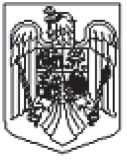 AGENŢIA PENTRU FINANŢAREA INVESTIŢIILOR RURALEASOCIAŢIA GRUPUL DE ACŢIUNE LOCALĂ (GAL) ECOUL   CAMPIEI   BUZĂULUIAUGUST 2017 VERSIUNEA 01           Se completează de către solicitant           A6 Date despre tipul de proiect şi beneficiar:          A 6.0 Tip zonă                  Restul teritoriului           A 6.1            Proiect cu contrucţii-montaj 	                             A 6.3            Beneficiar privat                                Proiect fără contrucţii-montaj                                                 Beneficiar privat           A 6.2            Modernizare şi/sau Extindere                                                              Investiţie nouă	               A 6.4            Sectoare vizate prin proiect:                                 Animal                                 Vegetal                                 Fermă de familie                          Bugete indicative si anexe conform HG 907/2016	Proiect tehnic                  Acord de mediu                Aviz Natura2000         Denumire consultant:CUI     Nr. Intreg. ONRC
         Denumire proiectant:CUINr. Inreg. ONRC
 Detaliere criterii de selecţie îndeplinite                                                                       REGULI DE COMPLETARECâmpurile ”Numele şi prenumele persoanei care înregistrează.Semnătura ”, se vor complete după data primirii în format letric a acesteia împreună cu documentele justificative.Completaţi devizele aferente capitolelor de cheltuieli, defalcat pe cheltuieli eligibile şi neeligibile prin completarea tabelelor incluse în acest document, respectiv:Tabelul ”Deviz financiar – cap 3” cuprinde cheltuielile aferente capitolului 3 – Cheltuieli pentru proiectare şi asistenţă tehnică, cheltuieli care trebuie să se regăsească atât în Bugetul Indicativ Indicativ (Tabel "Buget indicativ" din cererea de finanţare, partea specifică) cât şi în Devizul General din Studiul de Fezabilitate.2. Tabelul "Devize obiect" cuprinde formatul cadru al devizului pe obiect, iar solicitantul va completa atâtea devize pe obiect câte obiecte de investiţie sunt incluse în proiect. Suma tuturor devizelor pe obiect trebuie  să se regăseasca atat in Bugetul Indicativ (tabelul "Buget indicativ" din cererea de finanţare, partea specifică) cât şi în Devizul General din Studiul de FezabilitateÎn cazul în care proiectul de investiţii presupune mai multe devize pe obiect, solicitantul va crea în documentul curent câte o copie atabelului "Devize obiect" pentru fiecare deviz pe obiect şi va detalia cheltuielile eligibile şi neeligibile pe fiecare în parte.3. Tabelul "cap.2+cap.5" cuprinde cheltuieli aferente capitolelor 2 şi 5 şi trebuie  să se regăsească atât în Bugetul Indicativ  (tabel "Buget indicativ" din cererea de finanţare, partea specifică) cât şi Devizul General din Studiul de Fezabilitate.4. Tabelul "Deviz culturi" cuprinde devizele aferente tuturor tipurilor de culturi, plantaţii, vizate de proiect.5. Câmpul "Prescorare" de la secţiunea A6 este obligatoriu.6. Pentru "Plantaţiile specifice pentru struguri  de masă", se completează Deviz pe obiect separat.7. În cazul art 28 (Agromediu), intensitatea suplimentară se acordă  după cum urmează:1 - Pentru investiţiile adresate terenurilor  arabile cu condiția ca suprafața aflată sub angajament sa reprezinte mai mult de 50%din terenul arabil aparținand exploataţiei agricole.Intensitatea mărită se acordă pentru utilajele si echipamentele specifice lucrărilor de arat, grăpat, discuit, semănat/însămânţat, tocat resturi vegetale, încorporat resturi vegetale în sol, numai în cazul în care peste 50% din terenul arabil deținut în cadrul fermei se află sub un angajament în derulare in cazul următoarelor pachete promovate prin Măsura 10 - Agromediu și climă (AGM): Pachetul 4 - culturi verzi, Pachetul 7 - terenuri arabile importante ca zone de hrănire pentru gâsca cu gât roșu (Branta ruficollis), suprafețe pe care se realizează  lucrări de tehnologie a culturilor;Intensitatea mărită  se acordă pentru facilităţi necesare depozitării şi compostării gunoiului de grajd numai în cazul în care peste 50% din terenul arabil deținut în cadrul fermei se află sub un angajament în derulare in cazul Pachetului 4  - culturi verzi, Pachetului 5  - adaptarea la efectele schimbărilor climatice şi Pachetului 7  - terenuri arabile importante  ca zone de hrănire pentru gâsca cu gât roșu (Branta ruficollis).2 -Pentru investiţiile adresate pajiștilor cu condiția ca suprafața aflată sub angajament  să reprezinte mai mult de 50% dinsuprafața de pajiști aparținând fermei.Intensitatea suplimentară se acordă  doar pentru contravaloarea următoarelor:- utilajelor folosite pentru cosit, strâns, balotat şi transportat fânul și a altor asemenea investitii utilizate in cazul pajistilor care fac obiectul sprijinului acordat prin Pachetul 1 - pajiști cu înaltă valoare naturală (HNV) fără Pachetul 2 - practici agricole tradiţionale,- utilajelor uşoare (utilaje cu lama scurtă, greutate redusă și viteză mică de deplasare) folosite pentru cosit, strâns, balotat şi transportat fânul și a altor asemenea investitii utilizate in cazul pajistilor care fac obiectul sprijinului acordat prin varianta 2.2 - utilaje ușoare pe pajiști permanente utilizate ca fânețe din pachetul 2 - practici agricole tradiţionale, varianta 3.1.2 -utilaje ușoare pe pajiști importante pentru Crex crex din sub-pachetul 3.1 - Crex crex, varianta 3.2.2 -utilaje ușoare pe pajiști importante pentru Lanius minor și Falco vespertinus din sub-pachetul 3.2 - Lanius minor și Falco vespertinus, varianta 6.2 - utilaje ușoare pe pajiști importante pentru fluturi (Maculinea sp.) din pachetul 6 - pajiști importante pentru fluturi (Maculinea sp.);- platformele pentru depozitarea şi/sau compostarea gunoiul de grajd şi utilajele/echipamentele de transport şi de împrăştiere  a gunoiului de grajd - în cazul pachetelor 1, 3.1, 3.2 şi 6;3 -Pentru investitiile  ce deservesc animalele care fac obiectul angajamentelor pachetului nr. 8 (rase locale în pericol de abandon)- contravaloarea investiţiei în cauză se obţine înmulțind procentul pe care îl detine nucleul de rase locale în pericol de abandon în total efective de animale, cu total valoare eligibilă a proiectului. Intensitatea mărită  se acordă doar pentru această contravaloare.Ex. dacă rasele în pericol de abandon reprezintă 10% din total efective (exprimate in UVM), se aplica  acest procent  la valoarea totala eligibila, si se acorda 20 puncte procentuale suplimentare la intensitate sprijin doar pentru această cota de 10% din valoarea totala eligibilă.8. Punctul A6.2 se va completa ţinând cont de următoarele:Investiţie nouă - cuprinde lucrările de construcţii-montaj, utilaje, instalaţii, care se realizează  pe amplasamente noi, lucrarile pentru construcţiile existente cărora li se schimbă destinaţia nefuncționale/dezafectateModernizarea  - cuprinde lucrările de construcţii şi instalaţii privind retehnologizarea, reutilarea și refacerea  sau extinderea construcţiilor existente aferente unităţilor în funcţiune şi cu autorizaţii de funcţionare valabile, fără modificarea destinaţiei iniţiale, inclusiv utilarea/reutilarea cu mașini, utilaje și echipamente necesare unei exploatații agricole pentru producția agricolă primară și, după caz, pentru procesare la nivel de fermă.9. Încadrarea cererii de finanțare în zona montană se va face dacă amplasarea investiției și, acolo unde este cazul, peste 50% din terenurile agricole ale exploatației se află în una dintre localitățile în dreptul cărora exista mențiunea ANC ZM în Anexa 3 la Ghidul solicitantului.10. Trebuie bifate şi anexate toate documentele de pe coloana “DEPUNERE-Obligatoriu pentru toate proiectele” din secțiunea E - Lista documentelor anexate.11. Fereastra cu mesajele de avertizare (dacă este cazul apare la închiderea formularului) se poate închide şi apăsând tasta ENTER.	Buget indicativ (Euro) pentru INVESTIŢII în activitatea de producţie AGRICOLĂMINISTERUL AGRICULTURII ŞI DEZVOLTĂRII RURALEAGENŢIA PENTRU FINANŢAREA INVESTIŢIILOR RURALEProcentul aferent intensităţii                      Curs EURO                   Data întocmirii Studiului de FezabilitateBuget indicativ (Euro) pentru INVESTIŢII in activittea de procesare si/sau comercializareMINISTERUL AGRICULTURII ŞI DEZVOLTĂRII RURALEAGENŢIA PENTRU FINANŢAREA INVESTIŢIILOR RURALEProcentul aferent intensităţii                      Curs EURO                   Data întocmirii Studiului de FezabilitateBuget indicativ (Euro) pentru INVESTIŢII pentru agromediuMINISTERUL AGRICULTURII ŞI DEZVOLTĂRII RURALEAGENŢIA PENTRU FINANŢAREA INVESTIŢIILOR RURALEProcentul aferent intensităţii                      Curs EURO                   Data întocmirii Studiului de FezabilitateBUGET INDICATIV TOTALIZATORMINISTERUL AGRICULTURII ŞI DEZVOLTĂRII RURALEAGENŢIA PENTRU FINANŢAREA INVESTIŢIILOR RURALEBuget Indicativ Totalizator al Proiectului (Valori fără TVA)Curs EURO	                                                                          Data întocmirii Studiului de FezabilitateMINISTERUL AGRICULTURII ŞI DEZVOLTĂRII RURALEAGENŢIA PENTRU FINANŢAREA INVESTIŢIILOR RURALEDeviz financiar – Capitolul 3 – Cheltuieli proiectare și asistență tehnică – EUROMINISTERUL AGRICULTURII ŞI DEZVOLTĂRII RURALEAGENŢIA PENTRU FINANŢAREA INVESTIŢIILOR RURALEDevizul obiectului*         *) Se înscrie denumirea obiectului de construcție sau intervențieMINISTERUL AGRICULTURII ŞI DEZVOLTĂRII RURALEAGENŢIA PENTRU FINANŢAREA INVESTIŢIILOR RURALEDeviz - Capitolul 2 – Cheltuieli pentru asigurarea utilităților necesare obiectivului – EUROMINISTERUL AGRICULTURII ŞI DEZVOLTĂRII RURALEAGENŢIA PENTRU FINANŢAREA INVESTIŢIILOR RURALEDeviz - Cheltuieli culturi – EURO – Culturi pereneMINISTERUL AGRICULTURII ŞI DEZVOLTĂRII RURALEAGENŢIA PENTRU FINANŢAREA INVESTIŢIILOR RURALEVALORI PENTRU COSTURI STANDARD ŞI CONTRIBUŢIE ÎN NATURĂ, APLICABILE INVESTIŢIILORprivind înfiinţarea plantaţiilor de struguri de masăMĂSURA 2/2AÎnfiinţare plantaţii viticole pentru struguri de masăDesime de plantare (viţe/ha):MINISTERUL AGRICULTURII ȘI DEZVOLTĂRII RURALEAGENȚIA PENTRU FINANȚAREA INVESTIȚIILOR RURALED. Alte informații:Programarea proiectului:Număr luni de implementare:	*se va completa cu numărul de cicluri din activitatea existentă,realizate în cadrul unui an**se va completa cu suprafața culturii(mp) cu ciuperci, activitate existentă;în cazul în care în cadrul ciupercăriei se utilizează un sistem de cultură în stelaje, se va completa suprafața culturii(mp) formată din suprafața unui stelaj(mp) x număr de stelaje***se va completa cu numărul de cicluri prevăzut a se realiza în studiul de fezabilitate, în cadrul unui an***se va completa cu suprafața culturii(mp) cu ciuperci, în urma realizării investiției; în cazul în care în cadrul ciupercăriei se utilizează un sistem de cultură în stelaje, se va completa suprafața culturii (mp) formată din suprafața unui stelaj(mp) x număr de stelaje*Valoare SO se referă la 100 capeteDEFINIȚIA ȘI PRINCIPIILE DE CALCULARE A PRODUCȚIILOR STANDARDProducția corespunzătoareunei exploatații agricole reprezintă valoarea monetară a producției agricole brute la prețul de la poarta exploatației.Producția standard reprezintă valoarea producției corespunzătoare situației medii într-o regiune dată, pentru fiecare exploatație agricolă.Producția este suma dintre valoarea produsului principal (produselor principale) și cea a produsului secundar (produselor secundare).De exemplu, producția principală a unei vaci de lapte este laptele, valorile vițeilor șia le cărnii de vacă sunt considerate producție secundară și sunt incluse în producția standard.De exemplu, producția principală la o cultură de grâu este grâul iar paiele considerate producție secundară, trebuie să fie evaluate în cazul în care sunt colectate pentru utilizarea la fermă sau pentru vânzare și sunt incluse în producția standard.Valoarea producției standard se calculează înmulțind producția per unitate (ha, cap) cu prețul la poarta exploatației, TVA-ul, taxele pe produse și plățile directe nu sunt incluse.Perioada de producțieProducțiile standard corespund unei perioade de producție de 12 luni (an calendaristic).Pentru produsele vegetale și animale pentru care perioada de producție este mai mică de 12 luni sau depășește această perioadă, se calculează o producție standard corespunzătoare creșterii sau producției pe o perioadă de 12 luni.Date de bază și perioada de referințăProducțiile standard se determină pe baza informațiilor contabile agricole, informații care se colectează în statele membr UE pentru o perioadă de referință care cuprinde cinci ani succesivi. Perioada de referință este aceeași pentru toate statele membre și stabilită de CE. De exemplu, producțiile standard SO corespunzătoare perioadei de referință „2010” cuprind anii calendaristici 2008, 2009,2010,  2011 şi 2012. Următoarea perioadă de calcul va fi 2011, 2012, 2013, 2014 şi 2015 denumită statistic SO2013.Unităţi1. Unităţi de măsură:(a) Producţiile standard corespunyătoare culturilor se determină pe baza suprafeţei exprimate în hectare.Există particularităţi pentru ciuperci, producţiile standard se determină pe baza producţiei brute pentru toate recoltele anuale  succesive şi se exprimă per 100 m2 de suprafaţă cultivată. În vederea utilizării lor în contextul reţelei de informaţii contabile agricole, producţiile standard astfel determinate se împart la numărul de recolte anuale succesive, număr care este comunicat de fiecare stat membru. România a prevăzut un număr de 4 recolte anuale pentru ciuperci pentru exploataţiile din anchetă.(b) Producţiile standard corespunzătoare efectivului de animale se determină pe cap de animal, cu excepţia păsărilor de curte, pentru care se exprimă în 100 de capete, şi a albinelor, pentru care se determină pe stup.2. Unităţi monetare şi rotunjiriDatele de bază pentru determinarea producţiilor standard, precum şi producţiile standard se stailesc în euro. Pentru statele membre care nu au aderat la Uniunea Economică şi Monetară, producţiile standard se convertesc în euro, utilizându-se cursurile de schimb medii pentru perioada de referinţă ia CE cominică statelor membre cursurile de schimb.Producţiile standard pot fi rotunjite, dacă este cazul, la cel mai apropiat multiplu de 5 EUR.DEFALCAREA PRODUCŢIILOR STANDARDÎn funcţie de caracteristicile culturii vegetale şi ale efectivului de animaleProducţiile standard se determină pentru toate producţiile agricole care corespund rubricilor incluse în anchetele comunitare asupra structurii exploataţiilor agricole, în modul prevăzut în aceste anchete.Defalcarea geograficăProducţiile standard se determină pe baza unităţilor geografice compatibile cu unităţile geografice utilizate în anchetele comunitare asupra structurii exploataţiilor agricole (ASA) şi pentru reţeaua de informaţii contabile agricole (RICA). Zonele defavorizate sau montane nu sunt considerate o unitate geografică.Producţia standard nu se determină pentru caracteristici care nu sunt prezente în regiunile în cauzăCOLECTAREA DATELOR PENTRU DETERMINAREA PRODUCŢIILOR STANDARDDatele de bază pentru determinarea producţiilor standard se actualizează cel puţin de fiecare dată când se desfăşoară o anchetă asupra structurii exploataţiilor agricole sub formă de recensământ.În perioada dintre două anchete comunitare asupra structurii exploataţiilor agricole desfăşurate sub formă de recensământ, producţiile standard se actualizează de fiecare dată când are loc o anchetă asupra structurii exploataţiei.EXECUŢIAStatele membre sunt responsabile, în conformitate cu dispoziţiile legislaţiei europene, de colectarea datelor de bază necesare pentru calcularea producţiilor standard, de calcularea acestora, de convertirea lor în euro, precum şi de colectarea datelor necesare pentu aplicarea metodei de actualizare, dacă este cazul.  TRATAMENTUL CAZURILOR SPECIALESe stabilesc regulile următoare pentru calcularea producţiilor standard pentru anumite tipuri de caracteristici:Pârloage(terenuri scoase temporar din circuitul agricol) fără subvenţiiProducţia standard corespunzătoare pârloagelor fără niciun fel de subvenţii se ia în considerare la calcularea producţiei standard totale a exploataţiei numai în cazul în care există alte producţii standard pozitive pe exploataţie.Pârloage pentru care s-au acordat subvenţii, fără uzeconomic, şi păşuni permanente care nu mai sunt utilizate în producţie şi care sunt eligibile pentru plata subvenţiilorAvând în vedere că producţia de pe terenurile în sistem de ajutor fără uz economic este limitată la plăţile directe, producţiile standard ale acestor terenuri se consideră egale cu zero.Grădinile familialeAvând în vedere că produsele grădinilor familiale sunt în mod obişnuit destinate consumului propriu al exploatantului şi nu comercializării, producţiile standard ale acestora se consideră egaloe cu zero.AnimalePentru animale, caracteristicile sunt defalcate pe categorii de vârstă. Producţia corespunde valorii creşterii animalului pe perioada în care s-a încadrat într-o categorie. Cu alte cuvinte, producţia corespunde diferenţei dintre valoarea animalului atunci când iese dintr-o anumită categorie şi valoarea pe care a avut-o la intrarea în categoria respectivă (denumită şi valoare de înlocuire).1.Bovine sub un an, masculi şi femeleProducţiile standard corespunzătoare bovinelor sub un an se iau în considerare la calcularea producţiei standard totale a exploataţiei numai în cazul în care, pe exploataţie, sunt mai multe bovine sub un an decât vaci. Se iau în considerare numai producţiile standard corespunzătoare surplusului de bovine sub un an.Pentru categoria bovine sub un an se întâlnesc două situaţii:-dacă în fermă se găsesc vaci de lapte atunci calculul dimensiunii economice se face prin însumarea producţiilor standard pentru vaci de lapte şi a producţiilor standard pentru viţeii sub 1 an al căror număr depăşeşte numărul vacilor de lapte;-dacă în fermă nu se găsesc vade de lapte atunci se iau în considerare producţiile standard corespunzătoare viţeilor sub 1 an pentru numărul care există în acel moment în fermă.Exemplu de calcul:Ferma deţine 10 vaci de lapte, 12 viţei sub un an, 2 tauri mai mari de 2 ani, 3 viţei mai mari de 2 ani destinate sacrificăriiSO2010 = 10 x 1033,4 + 2 x 243,86 + 2 x 846,07 + 3 x 874,52 = 15137,42 EuroBovinele pentru carne sunt cele destinate sacrificării: bovine sub un an, bovine sub 2 ani (femele şi masculi), bovine de doi ani şi peste (femele şi masculi), alte bovine (tauri, boi, bovine reformate destinate sacrificării).Din categoria C_2_1 „Bovine sub 1an total”  fac parte viţei pentru îngrăşat (masculi şi femele), de regulă, sacrificaţi la vârsta de aproximativ şase luni şi alte bovine sub un an având coeficienţii SO 2010=243,86 euro Din categoria C_2_2 „Bovine sub 2 ani-masculi” fac parte tăuraşi între un an şi doi având coeficienţii SO2010=398,96 euroDin categoria C_2_3 „Bovine sub 2 ani-femele” fac parte junici între un an şi doi ani cu excepţia bovinelor femele care au fătat deja, avănd coeficienţii SO2010=369,66 euroDin categoria C_2_4 „Bovine de doi ani şi peste-masculi” fac parte tauri de la doi ani în sus având coeficienţii SO2010=846,07 euroDin categoria C_2_5 „Bovine de doi ani şi peste-femele” fac parte junici de reproducţie(bovine de doi ani şi mai mult care nu au fătat încă şi sunt destinate reproducerii) şi junici pentru îngrăşat (bovine femele de doi ani şi mai mult destinate îngrăşării) având coeficienţii SO2010=874,52 euroDin categoria C_2_6 „Vaci pentru lapte” fac parte Bovine femele care au fătat (inclusiv cele mai mici de 2 ani), care sunt ţinute exclusiv sau în principal pentru producţia de lapte destinat consumului uman sau obţinerii de produse lactate şi vaci de lapte pentru sacrificare (vaci de lapte reformate) după lactaţia finală având coeficienţii SO2010=1033,43 euro.Din categoria C_2_99 „Bovine de doi ani şi peste-alte vaci” fac parte bovine care au fătat (inclusiv cele mai mici de 2 ani), ţinute exclusiv sau în principal pentru producţia de viţei şi al căror lapte nue ste utilizat pentru consumul uman sau obţinerea de produse lactate, vaci pentru muncă, vaci pentru sacrificare(reformate) care nu sunt de lapte (îngrăşate sau nu înaintea sacrificării) având coeficienţii SO=561,80 euroMenţionăm că toate categoriile aferente bovinelor includ şi categoriile corespunzătoare de bivoli şi bivoliţe.2.Alte ovine şi caprineProducţiile standard corespunzătoare altor ovine se iau în considerare la calcularea producţiei standard totale a exploataţiei numai în cazul în care, pe exploataţie, nu există nici o femelă ovină de reproducţie.Producţiile standard corespunzătoare altor caprine se iau în considerare la calcularea producţiei standard totale a exploataţiei numai în cazul în care, pe exploataţie, nu există nici o femelă caprină de reproducţie. Acest lucru se datorează faptului că mieii/iezii sunt consideraţi producţia principală a oilor/caprelor, valoarea acestora fiind inclusă în coeficientul standard output al oilor, respectiv caprelor.Exemplu de calcul:Ferma deţine 250 oi, 270 miei, 10 berbeci, 12 oi sterpe şi 25 ieziSO2010=250 x 50,47 + 10 x 23,39 + 12 x 23,39 + 25 x 38,09 = 14084,33 euro3.PurceiProducţiile standard corespunzătoare purceilor se iau în considerare la calcularea producţiei standard totale a exploataţiei numai în cazul în care, pe exploataţie, nu există nici o scoafă de reproducţie, Acest lucru se datorează faptului că purceii sub 20 kg sunt consideraţi producţia principală a scroafelor de reproducţie, valoarea acestora fiind inclusă în coeficientul standard output al scroafelor.Exemplu de calcul:Ferma deţine 12 scroafe, 40 purfei sub 20 kg, 35 porci pentru îngrăşat, 2 vieriSO2010=12 x 304,03 + 35 x 404,9 + 2 x 404,9 = 18629,66 euro4.PăsăriFerma de păsări care îşi desfăşoară activitatea pe mai multe cicluri de producţie într-un an contabil se va dimensiona la depunerea cererii de finanţare cu efectivul de păsări existent.RICA calculează valoarea SO pe baza numărului mediu de păsări existent de-a lungul anului în fermă.5.CiuperciExemplu de calcul:Sera pentru cultivarea ciupercilor se va dimensiona astfel:Pentru o suprafaţă de 200 mp, SO 2010=2 x 3845,95/4 cicluri = 1922,975 euroSuprafaţa totală cultivată = suprafaţa de bază x numărul de cicluri (pentru România s-au stabilit 4 cicluri).Provizoriu, cu caracter orientativ, s-au calculat următorii coeficienţi standard output:C_5_3_1 Curcani şi curci SO2010=4133,33 euro/100 capeteC_5_3_2 Raţe SO 2010=2777,78 euro/100 capteC_5_3_3 Gâşte SO 2010= 3265,55 euro/100 capeteC_5_3_4 Struţi SO 2010= 28356,32 euro/100 capeteC_5_3_99 Alte păsări: fazani, bibilici, potârnichi, prepeliţe, porumbei SO 2010=1207,42 euro/100 capeteB_4_6_2 Brazi de crăciun SO 2010=3580,25 euro/haEste de precizat că toţi coeficienţii SO 2010 sunt valabili până la sfârşitul anului 2016, urmând ca din anul 2017 dimensionarea unei exploataţiei să se realizeze cu coeficienţii SO 2013, medie a anilor 2011, 2012, 2013, 2014, 2015.FurajeÎn cazul în care , pe exploataţie, nu există erbivore (ecvidee, bovine, ovine şi caprine), furaje (rădăcinoase furajere şi brasicacee, plante verzi, păşuni şi fâneţe) se consideră ca fiind destinate comercializării şi fac parte din producţia culturilor de câmp.În cazul în care, pe exploataţie, există erbivore, furajele se consideră a fi destinate hrănirii acestora şi fac parte din producţia corespunzătoare erbivorelor şi furajelor.Cheltuielile de marketing şi transport sunt considerate costuri şi nu sunt deduse din preţul care se utilizează pentru calculul producţiei standard.Nici o compensaţie de la o companie privată în caz de condiţii meteorologice nefavorabile, sau de stat de exemplu, în cazul problemelor de sănătate la animale nu trebuie să fie luate în considerare. Coeficientul SO trebuie să corespundă rezultatului aşteptat în condiţii „normale”. În cazul în care într-un an în statul membru există o epidemie (cum ar fi limba albastră), acest an anormal poate fi exclus din calculul pentru produsele în cauză.La calcularea SO, procesarea produselor agricole nu trebuie luată în considerare chiar dacă această activitate este strâns legată de producţie (lapte în unt, smântână, brânză), cu excepţia vinului şi uleiului de măsline. Prin urmare, în cazul în care într-o regiune laptele este transformat în brânză, n calcularea SO pentru vacile de lapte numai valoarea laptelui va fi luată în considerare şi nu valoarea brânzei.Pentru exploataţii care au mai multe culturi, cum ar fi „legume proaspete pepeni şi căpşuni – în câmp deschis” sau „Fructe din zone cu climă temperată”, coeficientul de SO corespunde mediei ponderate a SO –urilor producţiilor incluse în această categorie. Este la latitudinea statelor membre să decidă care producţie trebuie inclusă în calculul în funcţie de semnificaţia acesteia.În cazul în care poziţiile sun subdivizate în sub poziţii Statele Membre pot da un singur coeficient regional pentru o poziţie principală; în acest caz, coeficientul pentru poziţia principală se utilizează şi pentru sub poziţiile aferente ex. „Legume proaspete pepeni şi căpşuni – în câmp, Flori, Fructe,  pomi şi arbuşti – climă temperată „ etc.Statele membre nus unt obligate să furnizeze coeficienţii SO pentru următoarele caracteristici:-altele suprafeţe-suprafeţe irigate-culturi energetice(sunt incluse fieare ca şi cultură separată)-subrubricile – alte păsări şi alte animaleRegulamentele care stau la baza calculului SO sunt următoarele:-Regulamentul de punere în aplicare (UE) Nr. 1320/203 AL COMISIEI din 3 decembrie 2013 de rectificare a Regulamentului de punere în aplicare (UE) nr. 385/2012 al Comisiei privind fişa exploataţiei care urmeză a fi uitizată în scopul determinării veniturilor exploataţiilor agricole şi analizării ectivităţii economice a acestor exploataţii;-Regulamentul de punere în aplicare (UE) 220/3 februarie 2015 al Comisiei de stabilire a normelor de aplicare a Regulamentului (CE) nr. 1217/2009 al Consiliului privind cererea unei reţele de colectare de informaţii contabile privind veniturile şi activitatea economică a exploataţiilor agricole în Uniunea Europeană;-Documentul Comitetului Comunitar RICA-RICC 1680 x 1. 3/2015, definiţii chestionar RICA-Documentul Comitetului Comunitar RICA-RICC 1500 Rev. 3/2010, Manual de tipologie-Documentul EUROSTAT CPSA/SB/714/2013 – Formatul de transmitere a SO 2010-Regulamentul (UE) 2015/1391 al comisiei din 13 august 2015 de modificare a Regulamentului (CE) nr. 1200/2009 de punere în aplicare a Regulamentului (CE) nr. 1166/2008 al Parlamentului European şi al Consiliului privind anchetele structurale în agricultură şi ancheta privind metodele de producţie agricolă, în ceea ce priveşte coeficienţii de unitate vită mare şi definiţiile caracteristicilor.Indic. nr.1 - reprezintă codul de inregistrare al beneficiarului în Registrul Fermierului la APIA;Indic. nr.2 - reprezintă codul CAEN pentru investiţia vizată în proiectIndic. nr. 3, 4, 5, 7, 10, 12 - se va bifa doar o singura categorie/ categoria majoritarăIndic. nr. 6 – se completează numărul exploataţiilor sprijinite prin proiect; în cazul investiţiilor colective realizate de formele asociative ale fermierilor (cooperative/grupuri de producători) se va menţiona nr. de exploataţii care fac parte din formele asociative implicate / sprijinite în proiect.Indic. nr.8 - se completează suprafaţa (ha) exploataţiilor agricole sprijinite prin proiectIndic. nr. 9 – se completează suprafaţa (ha) vizată de investiţii pentru sisteme de irigaţiiIndic. nr. 11 – se va bifa categoria majoritară.În categoria "Utilaje şi echipamente" se vor încadra investiţii precum: investiţii privind achiziţia de tractoare, combine, maşini, utilaje, echipamente agricole etc, canalizare/ instalaţii de tratare a apelor uzate, instalaţii de irigat, instalatii pentru procesarea complexa a furajelor pentru animale.În categoria  "Construcţii agricole" se vor încadra investiţii precum: construirea şi/ sau modernizarea clădirilor utilizate pentru producţia agricolă la nivel de fermă, fose septice si platforme gunoi de grajd, alte construcţii în fermă cum ar fi: sere, depozite,  mici adaposturi pentru prepararea nutreturilor combinate, instalatii necesare depozitarii in conditii optime.În categoria  "Alte investiţii  agricole" se vor încadra tipurile de investiţii care nu se încadrează în primele  două categorii.Indic. nr. 13 - Beneficiarii ale caror tipuri de investitii NU vizeaza cresterea animalelor, vor completa fiecare subcategorie cu valoarea “0”; beneficiarii ale caror tipuri de investitii vizeaza cresterea animalelor, vor completa valorile pe care le detin, in dreptul subcategoriilor corespunzatoare (ex: bovine, ovine, caprine, etc), iar restul subcategoriilor vor fi completate cu “0”.Pentru indicatorii de tip numeric care nu fac obiectul investiţiei se va completa valoarea zero.FORMULARde înscriere în registrul unic de identificare pentru solicitantii de finantare prin măsurile Programului Național de Dezvoltare Rurală 2014-2020Denumire solicitant: Categorie Solicitant Sediul/Adresa: Țara:                                        Judetul                                                         OrasulComuna:                                                        Satul:	Strada:Nr.             Bl.              Et.              Ap.	Sectorul:                                Cod poștal:Număr de telefon:                                             Fax:	E-mail:Număr de înregistrare în registrul comerțului/Registrul asociațiilor și fundațiilor CUI/CIFCod CAEN pentru activitatea principalăCod CAEN pentru activitatea secundară pentru care se solicit înregistrarea în Registrul unic de identificareCod IBAN Deschis la BancaSucursala/AgențiePrin reprezentant legal, doamna/domnul cu CNP                                                                  , solicitînscrierea în Registrul unic de identificare- Agenția de Plăți și intervenție pentru Agricultură.Am luat la cunoștință că orice modificare a informațiilor de mai sus trebuie furnizată către APIA în termen de maximum 10 zile lucrătoare de la producerea acestora.Declar pe propria răspundere că cele de mai sus sunt conforme cu realitatea.Sunt de acord ca datele din cerere să fie introduse în baza de date a Sistemului Integrat de Administrare și Control, procesate și verificate în vederea înscrierii în Registrul unic de identificare și transmise autorităților responsabile în vederea elaborării de studii statistice și de evaluări economice, în condițiile Legii nr. 677-2001 pentru protecția persoanelor cu privire la prelucrarea datelor cu caracter personal și libera circulație a acestor date, cu modificarile și completările ulterioare. Reprezentant legal 	    Data Numele și prenumele Semnatura                                    DATE ÎNREGISTRARE                                                             NUME ŞI PRENUME DIRECTOR OJFIR/                                                                                                                             DIRECTOR GENERAL ADJUNCT CRFIRDATE ÎNREGISTRARE                                                             NUME ŞI PRENUME DIRECTOR OJFIR/                                                                                                                             DIRECTOR GENERAL ADJUNCT CRFIRSe completează de către Agenţia pentru Finanţarea Investiţiilor Ruruale – Oficiu Judeţean/Centru Regional – Programul FEADR pentru cereri de finanţareOJFIR/CRFIR Număr	  înregistrare	          	                                    Număr     Număr       Codificare      Nr. Cerere         Nr.            Cod        Număr                                      Măsură    submăsură  de rezerva    de proiecte   regiune        judeţ       ordineData Înregistrării  	Numele şi prenumele persoanei care înregistrează:     Semnătura:Data primirii cererii de finanţare la Contractare:Semnătură Director OJFIR/Director General Adjunct CRFIR Ştampila OJFIR/CRFIROJFIR/CRFIR Număr	  înregistrare	          	                                    Număr     Număr       Codificare      Nr. Cerere         Nr.            Cod        Număr                                      Măsură    submăsură  de rezerva    de proiecte   regiune        judeţ       ordineData Înregistrării  	Numele şi prenumele persoanei care înregistrează:     Semnătura:Data primirii cererii de finanţare la Contractare:A PREZENTARE GENERALĂA1 Măsura:             M2/2A – INVESTITII  IN  EXPLOATATII  AGRICOLEA2 Nume prenume / Denumire solicitant:A3 Titlu proiect:A4 Descrierea succintă a proiectului:A5 Amplasarea proiectului:Regiunea de dezvoltare:	Judeţ: Obiectivele investiţiei                    Judeţ                                   Comună                               Sat                                       SatB INFORMAŢII PRIVIND SOLICITANTULB1 Descrierea solicitantuluiB1.1 Informații privind solicitantulData de înființare/            Cod unic de Inregistrare și/sau Codul de         Statutul juridic al solicitantuluiData de naştere                                    Înregistrare FiscalăNumăr de înregistrare în registrul comerțului/Registrul asociaţiilor şi fundaţiilor:Codul CAEN al activității/activităților finanțate prin proiect:                                                                                                                               Codul unic de înregistrare APIA:                                                                                             Anul atribuirii codului:B 1.2 Sediu social/Domiciliul stabil al solicitantului/Reședința din RomâniaJudeț                                         Localitate                                             Sat     Cod poștal                                 Strada                                                                     Nr.         Bloc           Scara          Etaj           ApartamentTelefon fix                                  Telefon mobil                                   Fax                                      E-mailB 1.3 Numele și prenumele reprezentantului legal și funcția acestuia în cadrul organizației, precum și specimenul de semnătură:                                                                                                                                               LEGALB 2 Informații referitoare la reprezentantul legal de proiectB 2.1 Date de identitate ale reprezentantului legal de proiect:Data nașterii:                       Cod numeric personal:Act de identitate:B.I.    C.I.    Pașaport        Seria         Numărul      Eliberat la data de:     De către:                                        Valabil până la:Studii şi coordonate:B 2.2 Domiciliul stabil al reprezentantului legal de proiect:Județ                                         Localitate                                              Sat     Cod poștal                                 Strada                                                                     Nr.              Bloc              Scara               Et.            Ap.Telefon fix                                  Telefon mobil                                   Fax                                      E-mailB 3 Informații privind contul bancar pentru proiect F.E.A.D.R.B 3.1. Denumirea Băncii                                                           Denumirea Sucursalei/FilialeiB 3.2 Adresa Băncii/SucursaleiB3.2. Adresa Băncii/SucursaleiB 3.3 Cod IBAN                                                                           B 3.4 Titularul contului bancarMăsuraM2/2AM2/2AM2/2ADenumirea capitolelor de cheltuieliCheltuieli eligibileCheltuieli neeligibileTotalEUREUREUR1234Capitolul 1 – Cheltuieli pentru obținerea și amenajarea terenului – total, din care:000Cheltuieli pentru obținerea terenului1.2 Cheltuieli pentru amenajarea terenului1.3 Cheltuieli cu amenajări pentru protecţia mediului şi aducerea la starea iniţială1.4 Cheltuieli pentru relocarea/protectia utilitatilorCapitolul 2 – Cheltuieli pentru asigurarea utilităților necesare obiectivului de investitiiCapitolul 3 – Cheltuieli pentru proiectare și asistență tehnică – total, din care:3.1 Studii3.1.1 Studii de teren3.1.2 Raport privind impactul asupra mediului3.1.3 Alte studii specifice3.2 Documrntatii-suport si cheltuieli pentru obținerea de avize, acorduri și autorizații3.3 Expertiza  tehnica 3.4 Certificarea performantei energetice si auditul energetic al cladirilor3.5 Proiectare   3.5.1. Temă de proiectare   3.5.2. Studiu de prefezabilitate   3.5.3. Studiu de fezabilitate/documentaţie de avizare a lucrărilor de intervenţii şi deviz general   3.5.4. Documentaţiile tehnice necesare în vederea obţinerii avizelor/acordurilor/autorizaţiilor   3.5.5. Verificarea tehnică de calitate a proiectului tehnic şi a detaliilor de execuţie   3.5.6. Proiect tehnic şi detalii de execuţie3.6 Organizarea procedurilor de achiziţie3.7 Consultanţă   3.7.1. Managementul de proiect pentru obiectivul de investiţii   3.7.2. Audit financiar3.8 Asistenţă tehnică   3.8.1. Asistenţă tehnică din partea proiectantului      3.8.1.1. pe perioada de execuţie a lucrărilor      3.8.1.2. pentru participarea proiectantului la fazele incluse în programul de control  al lucrărilor de execuţie, avizat de către Inspectoratul de Stat în Construcţii      3.8.2. Dirigenţie de şantierVerificare încadrare cheltuieli capitolul 3Capitolul 4 – Cheltuieli pentru investiția de bază – total, din care:A-Construcții şi lucrări de intervenţii – total,  din care:4.1 Construcţii şi instalaţii4.2 Montaj utilaje, echipamente tehnologice şi funcţionale4.3 Utilaje, echipamente tehnologice şi funcţionale care necesită montaj4.4 Utilaje, echipamente tehnologice şi funcţionale care nu necesită montaj şi echipamente de transport4.5. Dotări4.6.Active necorporaleB-Cheltuieli pentru investiţii în culturi/plantaţiiSubcapitol 1 – Lucrări de pregătire a terenuluiSubcapitol 2 – Înfiinţarea plantaţiei	Subcapitol 3 – Întreţinere plantaţie în anul 1Subcapitol 4 – Întreţinere plantaţie în anul 2Subcapitol 5 – Instalat sistem susţinere şi împrejmuireCapitolul 5 - Alte cheltuieli – total, din care:5.1 Organizare de şantier   5.1.1 Lucrări de construcţii şi instalaţii aferente organizării de şantier   5.1.2 Cheltuieli conexe orgănizării şantierului5.2 Comisioane, cote, taxe, costul creditului   5.2.1. Comisioanele şi dobânzile aferente creditului băncii finanţatoare   5.2.2. Cota aferentă ISC pentru controlul calităţii lucrărilor de construcţii   5.2.3. Cota aferentă ISC pentru controlul statului în amenajarea teritoriului, urbanism şi pentru autorizarea lucrărilor de construcţii   5.2.4. Cota aferentă Casei Sociale a Constructorilor - CSC   5.2.5. Taxe pentru acorduri, avize conforme şi autorizaţia de construire/desfiinţare5.3 Cheltuieli diverse şi neprevăzute5.4 Cheltuieli pentru informare şi publicitateProcent cheltuieli diverse şi neprevăzute%%%Capitolul 6 – Cheltuieli pentru darea în exploatare -  total, din care:6.1 Pregătirea personalului de exploatare6.2 Probe tehnologice și testeTOTAL GENERALVerificare actualizareActualizare mai mica de 5% din valoarea eligibilăActualizare mai mica de 5% din valoarea eligibilăActualizare mai mica de 5% din valoarea eligibilăACTUALIZARE Cheltuieli Eligibile (max 5%)TOTAL GENERAL CU ACTUALIZAREVALOARE TVA TOTAL GENERAL inclusiv TVALEIEUROVALOARE TOTALĂVALOARE ELIGIBILĂVALOARE NEELIGIBILĂPLAN FINANCIARCheltuieli eligibile EUROCheltuieli neeligibile EUROTotalAjutor public nerambursabil (contribuţie UE şi cofinanţare naţională)Cofinanţare privată, din care:-autofinanţare-împrumuturiTOTAL PROIECTProcent contribuţie publicăAvans solicitatProcent avans solicitat ca procent din ajutorul public nerambursabilSuma avans mai mică de 50% din ajutorul publicSuma avans mai mică de 50% din ajutorul publicMăsura 2/2AM2/2AM2/2AM2/2ADenumirea capitolelor de cheltuieliCheltuieli eligibileCheltuieli neeligibileTotalEUREUREUR1234Capitolul 1 Cheltuieli pentru obtinerea şi amenajarea terenului - total, din care:1.1 Obţinerea terenului1.2 Amenajarea terenului1.3 Amenajari pentru protecţia mediului şi aducerea terenului la starea iniţială1.4 Cheltuieli pentru relocarea/protecţia utilităţilorCapitolul 2 Cheltuieli pentru asigurarea utilităţilor necesare obiectivuluiCapitolul 3 Cheltuieli pentru proiectare şi asistenţă tehnică - total, din care:3.1 Studii   3.1.1. Studii de teren   3.1.2. Raport privind impactul asupra mediului   3.1.3. Alte studii specifice3.2 Documentaţii-suport şi cheltuieli pentru obţinerea de avize, acorduri şi autorizaţii3.3 Expertizare tehnică3.4 Certificarea performanţei energetice şi auditul energetic al clădirilor3.5 Proiectare   3.5.1. Temă de proiectare   3.5.2. Studiu de prefezabilitate   3.5.3. Studiu de fezabilitate/documentaţie de avizare a lucrărilor de intervenţii şi deviz general   3.5.4. Documentaţiile tehnice necesare în vederea obţinerii avizelor/acordurilor/autorizaţiilor   3.5.5. Verificarea tehnică de calitate a proiectului tehnic şi a detaliilor de execuţie   3.5.6. Proiect tehnic şi detalii de execuţie3.6 Organizarea procedurilor de achiziţie3.7 Consultanţă   3.7.1. Managementul de proiect pentru obiectivul de investiţii   3.7.2. Audit financiar3.8 Asistenţă tehnică   3.8.1. Asistenţă tehnică din partea proiectantului      3.8.1.1. pe perioada de execuţie a lucrărilor      3.8.1.2. pentru participarea proiectantului la fazele incluse în programul de control  al lucrărilor de execuţie, avizat de către Inspectoratul de Stat în Construcţii      3.8.2. Dirigenţie de şantierVerificare încadrare cheltuieli capitolul 3Capitolul 4 Cheltuieli pentru investiţia de bază - total, din care:A – Construcții și lucrări de intervenții – total din care:4.1 Construcţii şi instalaţii%%%4.2 Montaj utilaje, echipamente tehnologice şi funcţionale4.3 Utilaje, echipamente tehnologice şi funcţionale care necesită montaj4.4 Utilaje, echipamente tehnologice şi funcţionale care nu necesită montaj şi echipamente de transport4.5. Dotări4.6.Active necorporaleB – Cheltuieli pentru investiții în culture/plantațiiSubcapitol 1 – Lucrari de pregătire a terenuluiSubcapitol 2 – Inființarea plantațieiSubcapitol 3 – Întreținere planatație în anul 1Subcapitol 4 – Întreținere planatație în anul 2Subcapitol 5 – Instalat sistem susținere și împrejmuireCapitolul 5 Alte cheltuieli - total, din care:5.1 Organizare de şantier   5.1.1 Lucrări de construcţii şi instalaţii aferente organizării de şantier   5.1.2 Cheltuieli conexe orgănizării şantierului5.2 Comisioane, cote, taxe, costul creditului   5.2.1. Comisioanele şi dobânzile aferente creditului băncii finanţatoare   5.2.2. Cota aferentă ISC pentru controlul calităţii lucrărilor de construcţii   5.2.3. Cota aferentă ISC pentru controlul statului în amenajarea teritoriului, urbanism şi pentru autorizarea lucrărilor de construcţii   5.2.4. Cota aferentă Casei Sociale a Constructorilor - CSC   5.2.5. Taxe pentru acorduri, avize conforme şi autorizaţia de construire/desfiinţare5.3 Cheltuieli diverse şi neprevăzute5.4 Cheltuieli pentru informare şi publicitateProcent chetuieli diverse și neprevăzuteCapitolul 6 Cheltuieli pentru darea în exploatare - total, din care:6.1 Pregătirea personalului de exploatare6.2 Probe tehnologice şi testeTOTAL GENERALVerificare actualizareActualizare mai mica de 5% din valoarea eligibilăActualizare mai mica de 5% din valoarea eligibilăActualizare mai mica de 5% din valoarea eligibilăACTUALIZARE Cheltuieli Eligibile (max 5%)TOTAL GENERAL CU ACTUALIZAREVALOARE TVA TOTAL GENERAL inclusiv TVALEIEUROVALOARE TOTALĂVALOARE ELIGIBILĂVALOARE NEELIGIBILĂPLAN FINANCIARCheltuieli eligibile EUROCheltuieli neeligibile EUROTotalAjutor public nerambursabil (contribuţie UE şi cofinanşare naţională)Cofinanţare privată, din care:-contribuţia în natură-autofinanţare-împrumuturiTOTAL PROIECTProcent contribuţie publicăAvans solicitatProcent avans solicitat ca procent din ajutorul public nerambursabilSuma avans mai mică de 50% din ajutorul publicSuma avans mai mică de 50% din ajutorul publicMăsura 2/2AM2/2AM2/2AM2/2ADenumirea capitolelor de cheltuieliCheltuieli eligibileCheltuieli neeligibileTotalEUREUREUR1234Capitolul 1 Cheltuieli pentru obtinerea şi amenajarea terenului - total, din care:1.1 Obţinerea terenului1.2 Amenajarea terenului1.3 Amenajari pentru protecţia mediului şi aducerea terenului la starea iniţială1.4 Cheltuieli pentru relocarea/protecţia utilităţilorCapitolul 2 Cheltuieli pentru asigurarea utilităţilor necesare obiectivuluiCapitolul 3 Cheltuieli pentru proiectare şi asistenţă tehnică - total, din care:3.1 Studii   3.1.1. Studii de teren   3.1.2. Raport privind impactul asupra mediului   3.1.3. Alte studii specifice3.2 Documentaţii-suport şi cheltuieli pentru obţinerea de avize, acorduri şi autorizaţii3.3 Expertizare tehnică3.4 Certificarea performanţei energetice şi auditul energetic al clădirilor3.5 Proiectare   3.5.1. Temă de proiectare   3.5.2. Studiu de prefezabilitate   3.5.3. Studiu de fezabilitate/documentaţie de avizare a lucrărilor de intervenţii şi deviz general   3.5.4. Documentaţiile tehnice necesare în vederea obţinerii avizelor/acordurilor/autorizaţiilor   3.5.5. Verificarea tehnică de calitate a proiectului tehnic şi a detaliilor de execuţie   3.5.6. Proiect tehnic şi detalii de execuţie3.6 Organizarea procedurilor de achiziţie3.7 Consultanţă   3.7.1. Managementul de proiect pentru obiectivul de investiţii   3.7.2. Audit financiar3.8 Asistenţă tehnică   3.8.1. Asistenţă tehnică din partea proiectantului      3.8.1.1. pe perioada de execuţie a lucrărilor      3.8.1.2. pentru participarea proiectantului la fazele incluse în programul de control  al lucrărilor de execuţie, avizat de către Inspectoratul de Stat în Construcţii      3.8.2. Dirigenţie de şantierVerificare încadrare cheltuieli capitolul 3Capitolul 4 Cheltuieli pentru investiţia de bază - total, din care:A – Construcții și lucrări de intervenții – total din care:4.1 Construcţii şi instalaţii%%%4.2 Montaj utilaje, echipamente tehnologice şi funcţionale4.3 Utilaje, echipamente tehnologice şi funcţionale care necesită montaj4.4 Utilaje, echipamente tehnologice şi funcţionale care nu necesită montaj şi echipamente de transport4.5. Dotări4.6.Active necorporaleB – Cheltuieli pentru investiții în culture/plantațiiSubcapitol 1 – Lucrari de pregătire a terenuluiSubcapitol 2 – Inființarea plantațieiSubcapitol 3 – Întreținere planatație în anul 1Subcapitol 4 – Întreținere planatație în anul 2Subcapitol 5 – Instalat sistem susținere și împrejmuireCapitolul 5 Alte cheltuieli - total, din care:5.1 Organizare de şantier   5.1.1 Lucrări de construcţii şi instalaţii aferente organizării de şantier   5.1.2 Cheltuieli conexe orgănizării şantierului5.2 Comisioane, cote, taxe, costul creditului   5.2.1. Comisioanele şi dobânzile aferente creditului băncii finanţatoare   5.2.2. Cota aferentă ISC pentru controlul calităţii lucrărilor de construcţii   5.2.3. Cota aferentă ISC pentru controlul statului în amenajarea teritoriului, urbanism şi pentru autorizarea lucrărilor de construcţii   5.2.4. Cota aferentă Casei Sociale a Constructorilor - CSC   5.2.5. Taxe pentru acorduri, avize conforme şi autorizaţia de construire/desfiinţare5.3 Cheltuieli diverse şi neprevăzute5.4 Cheltuieli pentru informare şi publicitateProcent chetuieli diverse și neprevăzuteCapitolul 6 Cheltuieli pentru darea în exploatare - total, din care:6.1 Pregătirea personalului de exploatare6.2 Probe tehnologice şi testeTOTAL GENERALVerificare actualizareActualizare mai mica de 5% din valoarea eligibilăActualizare mai mica de 5% din valoarea eligibilăActualizare mai mica de 5% din valoarea eligibilăACTUALIZARE Cheltuieli Eligibile (max 5%)TOTAL GENERAL CU ACTUALIZAREVALOARE TVA TOTAL GENERAL inclusiv TVALEIEUROVALOARE TOTALĂVALOARE ELIGIBILĂVALOARE NEELIGIBILĂPLAN FINANCIARCheltuieli eligibile EUROCheltuieli neeligibile EUROTotalAjutor public nerambursabil (contribuţie UE şi cofinanşare naţională)Cofinanţare privată, din care:-contribuţia în natură-autofinanţare-împrumuturiTOTAL PROIECTProcent contribuţie publicăAvans solicitatProcent avans solicitat ca procent din ajutorul public nerambursabilSuma avans mai mică de 50% din ajutorul publicSuma avans mai mică de 50% din ajutorul publicMăsuraM2/2AM2/2AM2/2ADenumirea capitolelor de cheltuieliCheltuieli eligibileCheltuieli neeligibileTotalEUREUREUR1234Capitolul 1 – Cheltuieli pentru obținerea și amenajarea terenului – total, din care:000Cheltuieli pentru obținerea terenului1.2 Cheltuieli pentru amenajarea terenului1.3 Cheltuieli cu amenajări pentru protecţia mediului şi aducerea la starea iniţială1.4 Cheltuieli pentru relocarea/protectia utilitatilorCapitolul 2 – Cheltuieli pentru asigurarea utilităților necesare obiectivului de investitiiCapitolul 3 – Cheltuieli pentru proiectare și asistență tehnică – total, din care:3.1 Studii3.1.1 Studii de teren3.1.2 Raport privind impactul asupra mediului3.1.3 Alte studii specifice3.2 Documrntatii-suport si cheltuieli pentru obținerea de avize, acorduri și autorizații3.3 Expertiza  tehnica 3.4 Certificarea performantei energetice si auditul energetic al cladirilor3.5 Proiectare   3.5.1. Temă de proiectare   3.5.2. Studiu de prefezabilitate   3.5.3. Studiu de fezabilitate/documentaţie de avizare a lucrărilor de intervenţii şi deviz general   3.5.4. Documentaţiile tehnice necesare în vederea obţinerii avizelor/acordurilor/autorizaţiilor   3.5.5. Verificarea tehnică de calitate a proiectului tehnic şi a detaliilor de execuţie   3.5.6. Proiect tehnic şi detalii de execuţie3.6 Organizarea procedurilor de achiziţie3.7 Consultanţă   3.7.1. Managementul de proiect pentru obiectivul de investiţii   3.7.2. Audit financiar3.8 Asistenţă tehnică   3.8.1. Asistenţă tehnică din partea proiectantului      3.8.1.1. pe perioada de execuţie a lucrărilor      3.8.1.2. pentru participarea proiectantului la fazele incluse în programul de control  al lucrărilor de execuţie, avizat de către Inspectoratul de Stat în Construcţii      3.8.2. Dirigenţie de şantierVerificare încadrare cheltuieli capitolul 3Capitolul 4 – Cheltuieli pentru investiția de bază – total, din care:A-Construcții şi lucrări de intervenţii – total,  din care:4.1 Construcţii şi instalaţii4.2 Montaj utilaje, echipamente tehnologice şi funcţionale4.3 Utilaje, echipamente tehnologice şi funcţionale care necesită montaj4.4 Utilaje, echipamente tehnologice şi funcţionale care nu necesită montaj şi echipamente de transport4.5. Dotări4.6.Active necorporaleB-Cheltuieli pentru investiţii în culturi/plantaţiiSubcapitol 1 – Lucrări de pregătire a terenuluiSubcapitol 2 – Înfiinţarea plantaţiei	Subcapitol 3 – Întreţinere plantaţie în anul 1Subcapitol 4 – Întreţinere plantaţie în anul 2Subcapitol 5 – Instalat sistem susţinere şi împrejmuireCapitolul 5 - Alte cheltuieli – total, din care:5.1 Organizare de şantier   5.1.1 Lucrări de construcţii şi instalaţii aferente organizării de şantier   5.1.2 Cheltuieli conexe orgănizării şantierului5.2 Comisioane, cote, taxe, costul creditului   5.2.1. Comisioanele şi dobânzile aferente creditului băncii finanţatoare   5.2.2. Cota aferentă ISC pentru controlul calităţii lucrărilor de construcţii   5.2.3. Cota aferentă ISC pentru controlul statului în amenajarea teritoriului, urbanism şi pentru autorizarea lucrărilor de construcţii   5.2.4. Cota aferentă Casei Sociale a Constructorilor - CSC   5.2.5. Taxe pentru acorduri, avize conforme şi autorizaţia de construire/desfiinţare5.3 Cheltuieli diverse şi neprevăzute5.4 Cheltuieli pentru informare şi publicitateProcent cheltuieli diverse şi neprevăzute%%%Capitolul 6 – Cheltuieli pentru darea în exploatare -  total, din care:6.1 Pregătirea personalului de exploatare6.2 Probe tehnologice și testeTOTAL GENERALVerificare actualizareActualizare mai mica de 5% din valoarea eligibilăActualizare mai mica de 5% din valoarea eligibilăActualizare mai mica de 5% din valoarea eligibilăACTUALIZARE Cheltuieli Eligibile (max 5%)TOTAL GENERAL CU ACTUALIZAREVALOARE TVA TOTAL GENERAL inclusiv TVALEIEUROVALOARE TOTALĂVALOARE ELIGIBILĂVALOARE NEELIGIBILĂPLAN FINANCIARCheltuieli eligibile EUROCheltuieli neeligibile EUROTotalAjutor public nerambursabil (contribuţie UE şi cofinanţare naţională)Cofinanţare privată, din care:-autofinanţare-împrumuturiTOTAL PROIECTProcent contribuţie publicăAvans solicitatProcent avans solicitat ca procent din ajutorul public nerambursabilSuma avans mai mică de 50% din ajutorul publicSuma avans mai mică de 50% din ajutorul publicNr. CrtSpecificațieValoare eligibilăValoare eligibilăValoare neeligibilăNr.crtSpecificaţieValoare eligibilăValoare eligibilăValoare neeligibilă3.1Cheltuieli pentru studii de teren - total, din care:3.1.1 Studii de teren: studii geotehnice, geologice, hidrologice, hidrogeotehnice, fotogrammetrice, topografica şi de stabilitate ale terenului pe care se amplasează obiectivul de investiţie3.1.2 Raport privind impactul asupra mediului3.1.3 Studii de specialitate necesare în funcţie de specificul investiţiei3.2Documentaţii-suport şi cheltuieli pentru obţinerea de avize, acorduri şiautorizaţii1. obţinerea/prelungirea valabilităţii ceritificatului de urbanism2. obţinerea/prelungirea valabilităţii autorizaţiei de construire/desfiinţare3. obţinerea avizelor şi acordurilor pentru racorduri şi branşamente la reţelelepublice de apă, canalizare, gaze, termoficare, energie electrică, telefonie4. obţinerea certificatului de nomenclatură stradală şi adresa5. întocmirea documentaţiei, obţinerea numărului Cadastral provizoriu şiînregistrarea terenului în Cartea Funciară6. obţinerea actului administrativ al autorităţii competente pentru protecţia mediului7. obţinerea avizului de protecție civilă8. avizul de specialitate în cadrul obiectivelor de patrimoniu9. alte avize, acorduri şi autorizaţii3.3Cheltuieli pentru expertizarea tehnică a construcţiilor existente, a structurilor şi/sau, după caz, a proiectelor tehnice, inclusiv întocmirea de către expertul tehnic a raportului de expertiză tehnică3.4Cheltuieli pentru certificarea performanţei energetice şi auditul energetic alclădirilor3.5Cheltuieli pentru proiectare 3.5.1 Temă de proiectare3.5.2 Studiu de prefezabilitate3.5.3 Studiu de fezabilitate/documentaţie de avizare a lucrărilor de intervenţii şi deviz general3.5.4 Documentaţiile tehnice necesare în vederea obţinerii avizelor/acordurilor/ autorizaţiilor3.5.5 Verificarea tehnică de calitate a proiectului tehnic şi a detaliilor de execuţie3.5.6 Proiect tehnic şi detalii de execuţie3.6Cheltuieli aferente organizării și derulării procedurilor de achiziţie1. Cheltuieli aferente întocmirii documentaţiei de atribuire şi multiplicării acesteia(exclusiv cele cumpărate de ofertanţi)2. Cheltuieli cu onorariile, transportul, cazarea şi diurna membrilor desemnaţi încomisiile de evaluare3. Anunţuri de intenţie, de participare şi de atribuire a contractelor, corespondenţăprin poştă, fax, poştă electronică în legătură cu procedurile de achiziţie publică4. Cheltuieli aferente organizării şi derulării procedurilor de achiziţii publice3.7Cheltuieli pentru consultanţă 3.7.1 Managementul de proiect pentru obiectivul de investiţii3.7.2 Auditul financiar3.8Cheltuieli pentru asistenţa tehnică3.8.1. asistenţa tehnică din partea proiectantului pe perioada de execuție a lucrărilor1.2.pentru participarea proiectantului la fazele incluse în programul de control al lucrărilor de execuţie, avizat de către Inspectoratul de Stat în Construcţii3.8.2 Dirigenţie de şantier, asigurată de personal tehnic de specialitate, autorizatTotal valoare fără TVATotal valoare fără TVAValoare TVA (aferentă cheltuielilor eligibile şi neeligibile)Valoare TVA (aferentă cheltuielilor eligibile şi neeligibile)TOTAL DEVIZ FINANCIAR 1 (inclusiv TVA)TOTAL DEVIZ FINANCIAR 1 (inclusiv TVA)Nr.crtDenumireCap. 4 – Cheltuieli pentru investitia de bazăValoarea pe categorii de lucrări, fară TVA - EUROValoarea pe categorii de lucrări, fară TVA - EUROI – LUCRARI DE CONSTRUCTII SI INSTALATIII – LUCRARI DE CONSTRUCTII SI INSTALATIIValoare eligibilăValoare neeligibilă 4.1Construcții și instalații4.1.1 Terasamente, sistematizare pe verticală şi amenajări exterioare4.1.2 Rezistenţă4.1.3 Arhitectură4.1.4 InstalaţiiTOTAL I (fara TVA)II- MONTAJII- MONTAJ4.2Montaj utilaje, echipamente tehnologice şi funcţionaleTOTAL II (fara TVA)III - PROCURAREIII - PROCURARE4.3Utilaje, echipamente tehnologice şi funcţionale care necesită montaj4.4Utilaje, echipamente tehnologice şi funcţionale care nu necesită montaj şi echipamente de transport4.5Dotări4.6Active necorporaleTOTAL III (fara TVA)TOTAL ( TOTAL I + TOTAL II +TOTAL III) fără TVATVA aferent cheltuielilor eligibile şi neeligibileTOTAL DEVIZ PE OBIECT (inclusiv TVA)*)TVA aferent cheltuielilor eligibile şi neeligibileTOTAL DEVIZ PE OBIECT (inclusiv TVA)Deviz capitolul 2- Cheltuieli pentru asigurarea utilităţilor necesare obiectivului - EURODeviz capitolul 2- Cheltuieli pentru asigurarea utilităţilor necesare obiectivului - EURODeviz capitolul 2- Cheltuieli pentru asigurarea utilităţilor necesare obiectivului - EURODeviz capitolul 2- Cheltuieli pentru asigurarea utilităţilor necesare obiectivului - EURONr. crt.SpecificatieValoare eligibilăValoare neeligibilă1Alimentare cu apa2Canalizare3Alimentare cu gaze natural4Alimentare cu agent termic5Alimentare cu energie electrica6Telecomunicatii (telefonie, radio-tv, etc.)7Drumuri de acces8Căi ferate industrial9Alte utilitățiTOTAL  DEVIZ  CAPITOLUL  2TOTAL  DEVIZ  CAPITOLUL  2Valoare  TVA  aferenta  cheltuielilor  eligibile  si  neeligibileValoare  TVA  aferenta  cheltuielilor  eligibile  si  neeligibileTOTAL  DEVIZ  CAPITOLUL  2  (inclusive  TVA)TOTAL  DEVIZ  CAPITOLUL  2  (inclusive  TVA)Deviz capitolul 5 - Alte cheltuieli – EURODeviz capitolul 5 - Alte cheltuieli – EURONr. crt.SpecificatieValoareeligibilăValoareneeligibilă5.1Organizarea de santier5.1.1 Lucrari de constructii si instalatii aferente organizarii de santier5.1.2 Cheltuieli conexe organizarii de santier5.2Comisioane, cote, taxe, costul creditului5.2.1. Comisioanele şi dobânzile aferente creditului băncii finanţatoare5.2.2. Cota aferentă ISC pentru controlul calităţii lucrărilor de construcţii5.2.3. Cota aferentă ISC pentru controlul statului în amenajarea teritoriului, urbanism şi pentru autorizarea lucrărilor de construcţii5.2.4. Cota aferentă Casei Sociale a Constructorilor - CSC5.2.5. Taxe pentru acorduri, avize conforme şi autorizaţia de construire/desfiinţare5.3Cheltuieli diverse si neprevazute5.4Cheltuieli pentru informare și publicitateTOTAL DEVIZ CAPITOLUL 5 (inclusiv TVA)TOTAL DEVIZ CAPITOLUL 5 (inclusiv TVA)VALOARE TVA aferentă cheltuielilor eligibile şi neeligibileVALOARE TVA aferentă cheltuielilor eligibile şi neeligibileTOTAL DEVIZ CAPITOLUL 5 ( inclusiv TVA)TOTAL DEVIZ CAPITOLUL 5 ( inclusiv TVA)Nr. crtSpecificaţieValoare eligibilăValoare neeligibilăValoare neeligibilă1Subcapitolul I Lucrări de pregătire a terenuluiManoperăaTotal (1)Lucrări mecaniceabcTotal (2)Total subcapitol I (1+2)2Subcapitolul II Înfiinţarea plantaţieiATENŢIE! Sunt eligibile numai cheltuielile cu serviciile executate de terţi.ATENŢIE! Sunt eligibile numai cheltuielile cu serviciile executate de terţi.ATENŢIE! Sunt eligibile numai cheltuielile cu serviciile executate de terţi.ATENŢIE! Sunt eligibile numai cheltuielile cu serviciile executate de terţi.ATENŢIE! Sunt eligibile numai cheltuielile cu serviciile executate de terţi.ManoperăabcdefghiTotal (1)Lucrări mecaniceabcdTotal (2)Materii şi materialeabcdeTotal (3) Total Subcapitol II (1+2+3)3Subcapitolul III Întreţinere plantaţie în anul 1 ATENŢIE!Cheltuieli neeligibileSubcapitolul III Întreţinere plantaţie în anul 1 ATENŢIE!Cheltuieli neeligibileSubcapitolul III Întreţinere plantaţie în anul 1 ATENŢIE!Cheltuieli neeligibileSubcapitolul III Întreţinere plantaţie în anul 1 ATENŢIE!Cheltuieli neeligibileManoperăTotal (1)Lucrări mecaniceTotal (2)Materii şi materialeTotal (3)Total Subcapitol III (1+2+3)4Subcapitolul IV Întreţinere plantaţie în anul 2 ATENŢIE! Cheltuieli neeligibileSubcapitolul IV Întreţinere plantaţie în anul 2 ATENŢIE! Cheltuieli neeligibileSubcapitolul IV Întreţinere plantaţie în anul 2 ATENŢIE! Cheltuieli neeligibileSubcapitolul IV Întreţinere plantaţie în anul 2 ATENŢIE! Cheltuieli neeligibileManoperăTotal (1)Lucrări mecaniceTotal (2) Materii şi materialeTotal (3)Total subcapitol IV (1+2+3)5Subcapitol V Instalat sistem susţinere şi împrejmuireManoperăabcdefgTotal (1)Materii şi materialeabcdTotal (2)Total subcapitol V (1+2)TOTAL ELIGIBIL/NEELIGIBIL  FĂRĂ TVAValoare TVA aferentă cheltuielilor eligibile şi neeligibileTOTAL DEVIZ CU TVACosturi în Euro/haCosturi în Euro/haCosturi în Euro/haCosturi în Euro/haCosturi în Euro/haCosturi în Euro/haCosturi în Euro/haCosturi în Euro/haCosturi în Euro/haCosturi în Euro/haCosturi în Euro/haCosturi în Euro/haCosturi în Euro/haCosturi în Euro/haCosturi în Euro/haCosturi în Euro/haNr.crt.Specificareîn regie proprieîn regie proprieSuprafaţa (ha)Suprafaţa (ha)Total costuri (euro)Total costuri (euro)În antreprizăÎn antreprizăSuprafaţa (ha)Total costuri (euro)În regie proprieSuprafaţa (ha)Total costuri (euro)În antreprizăSuprafaţa (ha)Total costuri (euro)Desime de plantare: viţe/ha<= 3333<= 3333<= 3333<= 3333<= 3333<= 3333<= 3333<= 3333<= 3333<= 3333Peste 3333 şi <= 4167Peste 3333 şi <= 4167Peste 3333 şi <= 4167Peste 3333 şi <= 4167Peste 3333 şi <= 4167Peste 3333 şi <= 41671Proiectare, analize sol350350003853850350038502Pregătirea terenului758,42758,4200834,26834,260758,420834,260din care: - lucrări mecanice679,52679,5200747,47747,470679,520747,470-lucrări manuale78,978,90086,7986,79078,9086,7903Fertilizarea solului737,66737,6600811,42811,420737,660811,4204Sistem de susţinere5.605,615.605,61006.166,176.166,17010.991,22012.090,3505Instalat sistem de susţinere826,78826,7800909,46909,460665,530732,080din care: - lucrări mecanice41,2941,290045,4245,42044,7049,170-lucrări manuale785,49785,4900864,04864,040620,830682,9106Echipament de irigare localizată2.527,412.527,41002.780,152.780,1502.527,4102.780,1507Instalat sistem de irigare localizată379,11379,1100417,02417,020379,110417,0208Sistem plasă antigrindină7.824,647.824,64008.607,18.607,1016.327,96017.960,7609Instalat sistem antigrindină1.173,71.173,7001.291,071.291,0702.449,1902.694,11010Sisteme protecţie antiploaie5.2505.250005.7755.77508.40009.240011Instalat sistem antiploaie787,5787,500866,25866,2501.26001.386012Defrişare713,42713,4200784,76784,760713,420784,760din care: - lucrări mecanice98,5798,5700108,43108,43098,570108,430-lucrări manuale608,11608,1100668,91668,910608,110668,910-materiale6,746,74007,427,4206,7407,420Total:00000Cost unitar în EURO per material săditor şi plantareCost unitar în EURO per material săditor şi plantareÎn regie proprieÎn regie proprieSuprafaţa (ha)Suprafaţa (ha)Total costuri (euro)Total costuri (euro)În antreprizăÎn antreprizăSuprafaţa (ha)Total costuri (euro)În antreprizăSuprafaţa (ha)Total costuri (euro)În antreprizăSuprafaţa (ha)Total costuri (euro)13Material săditor1,581,58001,731,7301,5901,75014Plantarea viţei de vie (lucrări mecanice, lucrări manuale şi alte materiale)1,191,19001,31,301,2101,330Total:00000Costuri în Euro/mlCosturi în Euro/mlCosturi în Euro/mlCosturi în Euro/mlCosturi în Euro/mlCosturi în Euro/mlCosturi în Euro/mlCosturi în Euro/mlCosturi în Euro/mlCosturi în Euro/mlCosturi în Euro/mlCosturi în Euro/mlCosturi în Euro/mlCosturi în Euro/mlCosturi în Euro/mlNr. crt.SpecificareSpecificareÎn regie proprieÎn regie proprieSuprafaţa (ha)Suprafaţa (ha)Total costuri (euro)Total costuri (euro)În antreprizăSuprafaţa (ha)Total costuri (euro)În antreprizăSuprafaţa (ha)Total costuri (euro)În antreprizăSuprafaţa (ha)Total costuri (euro)15Sistem împrejmuireSistem împrejmuire12120013,2012013,2016Instalat sistem împrejmuireInstalat sistem împrejmuire22002,20202,20Total:Total:00000Total general:Total general:00000Notă:1.Costurile nu conţin TVANotă:1.Costurile nu conţin TVANotă:1.Costurile nu conţin TVANotă:1.Costurile nu conţin TVANotă:1.Costurile nu conţin TVANotă:1.Costurile nu conţin TVANotă:1.Costurile nu conţin TVANotă:1.Costurile nu conţin TVANotă:1.Costurile nu conţin TVANotă:1.Costurile nu conţin TVANotă:1.Costurile nu conţin TVANotă:1.Costurile nu conţin TVANotă:1.Costurile nu conţin TVANotă:1.Costurile nu conţin TVANotă:1.Costurile nu conţin TVANotă:1.Costurile nu conţin TVANotă:1.Costurile nu conţin TVANotă:1.Costurile nu conţin TVAE. LISTA DOCUMENTELOR ANEXATE PROIECTELOR AFERENTE MĂSURII 2/2A	Opis documenteE. LISTA DOCUMENTELOR ANEXATE PROIECTELOR AFERENTE MĂSURII 2/2A	Opis documenteE. LISTA DOCUMENTELOR ANEXATE PROIECTELOR AFERENTE MĂSURII 2/2A	Opis documenteE. LISTA DOCUMENTELOR ANEXATE PROIECTELOR AFERENTE MĂSURII 2/2A	Opis documenteE. LISTA DOCUMENTELOR ANEXATE PROIECTELOR AFERENTE MĂSURII 2/2A	Opis documenteE. LISTA DOCUMENTELOR ANEXATE PROIECTELOR AFERENTE MĂSURII 2/2A	Opis documenteE. LISTA DOCUMENTELOR ANEXATE PROIECTELOR AFERENTE MĂSURII 2/2A	Opis documenteA se anexa documentele în ordinea de mai jos:A se anexa documentele în ordinea de mai jos:A se anexa documentele în ordinea de mai jos:A se anexa documentele în ordinea de mai jos:A se anexa documentele în ordinea de mai jos:A se anexa documentele în ordinea de mai jos:A se anexa documentele în ordinea de mai jos:Listă documenteObligatoriu pentru toate proiecteleObligatoriu, daca proiectul impunePagina de la-până laObligatoriu pentru toate proiecteleObligatoriudacă proiectul impuneObligatoriudacă proiectul impuneETAPA:DEPUNEREDEPUNEREDEPUNERECONTRACTARECONTRACTARECONTRACTARE1. a) Studiu de Fezabilitate însoţit de Proiectul de plantare avizat de Staţiunea Viticolă (dacă este cazul)(pentru achiziţiile simple se vor completa doar punctele care vizează acest tip de investiţie)1. b) EXPERTIZA TEHNICĂ DE SPECIALITATE ASUPRA CONSTRUCŢIEI EXISTENTE1. c) RAPORTUL PRIVIND STADIUL FIZIC  AL LUCRĂRILOR2. SITUAŢIILE FINANCIARE (bilanţ - formularul 10, contul de profit şi pierderi - formularul 20, formularele 30 și 40), precedente anului depunerii proiectului înregistrate la Administraţia Financiară. În cazul în care solicitantul este înfiinţat cu cel puţin trei ani financiari înainte de anul depunerii cererii de finanţare se vor depune ultimile trei situaţii financiare sauDeclaraţa de inactivitate înregistrata la Administraţia Financiară, în cazul solicitanţilor care nu au desfăşurat activitate anterior depunerii proiectului sauPentru persoane fizice autorizate, intreprinderi familiale și intreprinderi individuale:Declarație specială privind veniturile realizate în anul precedent depunerii proiectului  înregistrată la Administrația Financiară (formularul 200 însoțit de Anexele la Formular) în care rezultatul brut obţinut anual să fie pozitiv (inclusiv 0) și/sau Declarația privind veniturile din activități agricole impuse pe norme de venit (formularul 221)sauPentru solicitanţii a căror activitate a fost afectată de calamități naturale (inundații, secetă excesivă etc) se vor prezenta:• Situaţiile financiare (bilanţ – formularul 10, cont de profit și pierderi – formularul 20,  formularele 30 și 40) din unul din  ultimii trei  ani precedenți anului depunerii proiectului, în care producția nu a fost calamitată iar rezultatul operațional (rezultatul de exploatare din bilanț) să  fie pozitiv (inclusiv 0), înregistrate la Administraţia FinanciarăÎn cazul persoanelor fizice autorizate, întreprinderilor individuale și întreprinderilor familiale se va prezenta:• Declarație specială privind veniturile realizate înregistrată la Administraţia Financiară (formularul 200 însoțit de Anexele la Formular) în care rezultatul brut obţinut anual să nu fie negativ şi/ sau Declarația privind veniturile din activități agricole impuse pe norme de venit (formularul 221)Pentru anii calamitaţi solicitantul va prezenta un document (ex.: Proces verbal de constatare și evaluare a pagubelor) emis de organismele abilitate (ex.: Comitetul local pentru situaţii de urgenţă)3.a1). DOCUMENTE SOLICITATE PENTRU TERENUL AGRICOL  AFERENT PLANTAȚIILOR DE VIȚĂ DE VIE PENTRU STRUGURI DE MASĂ EXISTENTE/NOU ÎNFIINȚATE ȘI A ALTOR PLANTAȚII:COPIE DUPĂ DOCUMENTUL AUTENTIFICAT LA NOTAR CARE ATESTĂ DREPTUL DE PROPRIETATE asupra terenului şi/ sau tabel centralizator emis de Primărie semnat de persoanele autorizate conform legii, conţinând sumarul contractelor de arendare cu suprafeţele luate în arendă pe categorii de folosinţă, perioada de arendare care trebuie să fie de cel puţin 10 ani începând cu anul depunerii cererii de finanţare şi/ sau contractul de concesiune care să certifice dreptul de folosinţă al terenului cel puţin 10 ani începând cu anul depunerii cererii de finanţare.Contractul de concesiune va fi însoţit de adresa emisă de concedent şi trebuie să conţină:- situaţia privind respectarea clauzelor contractuale și dacă este în graficul de realizare a investiţiilor prevăzute în contract şi alte clauze;- suprafaţa concesionată la zi (dacă pentru suprafaţa concesionată există solicitări privind retrocedarea sau diminuarea, și dacă da, să se menţioneze care este suprafaţa supusă acestui proces)- Pentru cooperative agricole, societăţi cooperative agricole, grupuri de producatori,  se  vor  prezenta  documentele  prevăzute  mai  sus  pentru  toţi membrii fermieri ai acestor solicitanţia2) În cazul Societăţilor agricole se ataşează tabelul centralizator emis  de catre Societatea agricolă, care va cuprinde suprafeţele aduse în folosinţa societăţii, numele membrilor fermieri care le deţin în proprietate şi perioada pe care terenul a fost adus în folosinţa societăţii, care trebuie să fie de minim 10 ani.b)  DOCUMENTE SOLICITATE PENTRU IMOBILUL (CLĂDIRILE ŞI/ SAU TERENURILE) pe care sunt/ vor fi realizate investiţiile:b1) ACTUL DE PROPRIETATE ASUPRA CLĂDIRII sau CONTRACT DE CONCESIUNE SAU ALT DOCUMENT  ÎNCHEIAT LA NOTARIAT  care să certifice dreptul de folosinţă asupra clădirii pe o perioadă de cel puțin 10 ani  începând cu anul depunerii cererii de finanţare, care să confere titularului dreptul de execuție a lucrărilor de construcții, în conformitate cu prevederile Legii nr.50/1991, republicată, cu modificările  și  completările  ulterioare,  având  în  vedere  tipul  de  investiție propusă prin proiect;b2). DOCUMENTUL CARE ATESTĂ DREPTUL DE PROPRIETATE ASUPRA TERENULUI,   CONTRACT   DE   CONCESIUNE   SAU   ALT   DOCUMENT ÎNCHEIAT LA NOTARIAT, care să certifice dreptul de folosinţă al terenului pe o perioadă de cel puțin 10 ani începând cu anul depunerii cererii de finanțare, care să confere titularului dreptul de execuție a lucrărilor de construcții, în conformitate  cu  prevederile   Legii  50/1991,  republicată,cu  modificările  și completările ulterioare, având în vedere tipul de investiție propusă prin proiectContractul de concesiune va fi însoţit de adresa emisă de concedent şi trebuie să conţină:-situaţia privind respectarea clauzelor contractuale şi dacă este în graficul de realizare a investiţiilor prevăzute în contract şi în alte clauze;-suprafaţa concesionată la zi (dacă pentru suprafaţa oncesionată există solicitări privind retrocedarea sau diminuarea, şi dacă da, să se menţioneze care este suprafaţa supusă acestui proces) pentru terenul pe care este amplasată clădirea.b3) EXTRAS DE CARTE FUNCIARĂ SAU DOCUMENT CARE SĂ CERTIFICE CĂ NU AU FOST FINALIZATE LUCRĂRILE DE CADASTRU,  pentru cererile de finanţare care vizează investiţiile de lucrări privind construcţiile noi sau modernizări ale acestora.Atenţie! În situaţia în care imobilul pe care se execută inestiţia nu este liber de sarcini (gajat pentru un credit), se va depune acordul creditorului privind execuţia investiţiei şi graficul de rambursare a creditului.c) DOCUMENT PENTRU EFECTIVUL DE ANIMALE DEŢINUT ÎN PROPRIETATE1) EXTRAS DIN REGISTRUL EXPLOATAȚIEI emis de ANSVSA/DSVSA cucel mult 30 de zile înainte de data depunerii CF, din care să rezulte efectivul de animale deţinut, însoţit de formular de mişcare ANSVSA/DSVSA (Anexa 4 din Normele sanitare veterinare ale Ordinului ANSVSA nr. 40/2010);Pentru exploataţiile agricole care deţin păsări şi albine - ADEVERINȚĂ ELIBERATĂ DE MEDICUL VETERINAR DE CIRCUMSCRIPȚIE, emisă cu cel mult 30 de zile înainte de data depunerii CF, din care rezultă numărul păsărilor şi al familiilor de albine şi data înscrierii solicitantului în Registrul Exploataţiei. Pentru cooperative agricole, societăţi cooperative agricole, grupuri de producători, se vor prezenta documentele prevăzute la punctul c) pentru toţi membrii acestor solicitanţi.2) PAŞAPORTUL emis de ANZ pentru ecvideele (cabalinele) cu rasă şi origine.4. CERTIFICAT DE URBANISM pentru proiecte care prevăd construcţii (noi, extinderi sau modernizări).5. DOCUMENT EMIS DE ANPM PENTRU PROIECT (conform protocolului de colaborare intre AFIR - ANPM - GNM)6.1 CERTIFICATE CARE SĂ ATESTE LIPSA DATORIILOR RESTANTE FISCALE şi sociale, valabile la data incheierii contractului,  emise de Direcţia Generală a Finanţelor Publice și de primăriile pe raza cărora îşi au sediul social și puncte de lucru (numai în cazul în care solicitantul este proprietar asupra imobilelor) şi, dacă este cazul, graficul de reeşalonare a datoriilor către bugetul consolidat.Solicitantul va prezenta decizia de rambursare aprobată a sumelor negative solicitate la rambursare prin deconturile de TVA și/sau alte documente aprobate pentru soluționarea cererilor de restituire, decizie/documente care au fost aprobate ulterior eliberării certificatului de atestare fiscală, pentru compensarea obligațiilor fiscale de la Sect.A6.2 CAZIER JUDICIAR AL RESPONSABILULUI LEGAL, valabil la data incheierii contractului.7.1 DOCUMENT EMIS DE DSVSA PENTRU PROIECT, conform Protocolului de colaborare dintre AFIR şi ANSVSA publicat pe pagina de internet www.afir. info.7.2 DOCUMENT EMIS DE DSP JUDEŢEANĂ, conform Protocolului de colaborare dintre AFIR şi MS publicat pe pagina de internet www.afir.info.8.1 DOCUMENTE CARE DOVEDESC CAPACITATEA ŞI SURSA DE COFINANŢARE privată a investiţiei emise de o instituţie financiară (extras de cont şi/sau contract de credit acordat in vederea implementarii proiectului).8.2 ADRESĂ EMISĂ DE BANCĂ/TREZORERIE cu datele de identificare ale acesteia şi ale contului aferent proiectului FEADR (denumirea, adresa instituţiei financiare, codul IBAN al contului în care se derulează operaţiunile cu AFIR);9.1 AUTORIZAŢIE SANITARĂ/ NOTIFICARE de constatare a conformităţii cu legislaţia sanitară emise cu cel mult un an înaintea depunerii Cererii de finanţare, pentru unitățile care se modernizează și se autorizează/avizează conform legislației în vigoare.9.2 NOTA DE CONSTATARE PRIVIND CONDIŢIILE DE MEDIU pentru toate unităţile în funcţiune.10.a) HOTĂRÂRE JUDECĂTOREASCĂ definitivă pronunţată pe baza actului de constituire și a statutului propriu în cazul Societăţilor agricole, însoțită de Statutul Societății agricole;b) STATUT pentru Societatea cooperativă agricolă (înfiinţată în baza Legii nr.1/ 2005) și Cooperativa agricolă (înfiinţată în baza Legii nr. 566/ 2004) cu modificările și completările ulterioare și Composesoratele, obștile și alte forme asociative de proprietate asupra terenurilor (menționate în Legea nr.1/2000 pentru reconstituirea dreptului de proprietate asupra terenurilor agricole și celor forestiere, cu modificările și completările ulterioare), din care să reiasă că acestea se încadreaza în categoria: societate cooperativa agricolă ,cooperativă agricolă sau fermier în conformitate cu art 7, alin (21) din OUG3/2015, cu completările și modificările ulterioare;c) DOCUMENT DE ÎNFIINŢARE A INSTITUTELOR DE CERCETARE, a Centrelor, staţiunilor şi unităţilor de cercetare –dezvoltare şi didactice din domeniul agricol11.1 DIPLOMĂ DE STUDII SUPERIOARE în domeniul agricol, agro-alimentar, veterinar, economie agrară, mecanică agricolă, inginerie economică în agricultură şi dezvoltare rurală sau, după caz, adeverinţă de absolvire a studiilor respective, însoţită de foaia matricolă pentru cei care au absolvit în ultimele 12 luni.11.2 DIPLOMA DE ABSOLVIRE STUDII postliceale şi liceale în domeniul agricol, agro-alimentar, veterinar, economie agrară, mecanică agricolă.11.3 DIPLOMA DE ABSOLVIRE A ȘCOLII PROFESIONALE sau diploma/ certificat de calificare ce atestă formarea profesională/certificat de competențe emis de un centru de evaluare si certificare a competentelor profesionale obţinute pe alte căi decât cele formale, care trebuie de asemenea să fie autorizat de Autoritatea Naţionala pentru Calificări sau Certificat de absolvire a cursului de calificare emis de ANCA, care conferă un nivel minim de calificare în domeniul agricol, agro-alimentar, veterinar, economie agrară, mecanică agricolă.11.4 FOAIA MATRICOLĂ pentru cel puțin 2 ani de facultate în domeniul agricol, agro-alimentar, veterinar, economie agrară, mecanică agricolă, inginerie economică în agricultură şi dezvoltare rurală.11.5 EXTRAS DIN REGISTRUL GENERAL DE EVIDENȚĂ A SALARIAȚILOR care să ateste înregistrarea contractului individual de muncă.12. ÎN CAZUL INVESTIŢIILOR PRIVIND IRIGAŢIILE:12.1 AVIZ DE GOSPODARIREA APELOR/ NOTIFICAREA DE ÎNCEPERE A EXECUŢIEI, în cazul investiţiilor noi sauAUTORIZAȚIE DE GOSPODĂRIRE/NOTIFICARE DE PUNERE ÎN FUNCȚIUNE, în cazul funcţionării sistemului de irigaţii.12.2 AVIZ EMIS DE ANIF (dacă este cazul)12.3 DOCUMENT EMIS DE OUAI privind acordul de branşare (dacă este cazul)12.4 Document privind acordul de branșare emis de entitatea care administrează sursa de apă (dacă este cazul)	13.1 AUTORIZAŢIA DE PRODUCERE A SEMINŢELOR ŞI MATERIALULUI SĂDITOR/ AUTORIZAŢIA DE PRODUCERE ŞI PRELUCRARE A SEMINŢELOR ŞI MATERIALULUI SĂDITOR/ AUTORIZAŢIA DE PRODUCERE, PRELUCRARE ŞI COMERCIALIZARE A SEMINŢELOR ŞI MATERIALULUI SĂDITOR.13.2 DOCUMENTE SOLICITATE PRODUCĂTORILOR AGRICOLI: factură fiscală de achiziţii a seminţelor, şi documentul oficial de certificare a lotului de sămânţă/buletinul de analiză oficială cu menţiunea „sămânţă admisă pentru însămânţare” sau „necesar propriu”/documentul de calitate şi conformitate al furnizorului/orice alt document echivalent documentelor menţionate (ex: eticheta oficială).14. CERTIFICATUL DE ORIGINE PENTRU ANIMALE DE RASĂ INDIGENĂ eliberat de Asociații ale crescătorilor sau Organizațiile de ameliorare, autorizate de ANZ15.1 DOCUMENT EMIS DE CĂTRE ORGANIZATIA INTERPROFESIONALĂ PENTRU PRODUSELE AGROALIMENTARE (OIPA), din care să reiasă că solicitantul şi, dacă este cazul,  terţele persoane cu care acesta încheie precontracte, are/au calitatea de membru al acesteia, însoţit de documentul de înfiinţare al OIPA (act constitutiv și statut), document avizat de consiliul director.Se va lua în considerare atât documentul avizat de către Preşedintele Consiliului Director cât și de o altă persoană împuternicită de Consiliul Director conform prevederilor statutului.În acest caz, pe lângă documentul emis de OIPA din care să reiasă că solicitantul este membru al acesteia, solicitantul trebuie să prezinte şi Hotărârea Consiliului Director de împuternicire a Preşedintelui Consiliului Director sau a unei alte persoane din cadrul Consiliului Director, conform prevederilor statutului, în vederea semnării acestor documente.15.2 PRECONTRACTELE CU MEMBRII OIPA în vederea procesării/comercializării producției proprii.16. PRECONTRACTELE CU PERSOANE JURIDICE prin care se realizează comercializarea produselor proprii17.1 FIŞA DE ÎNREGISTRARE CA  PRODUCĂTOR ȘI/SAU PROCESATOR ÎN AGRICULTURĂ ECOLOGICĂ, ELIBERATA DE DAJ, ÎNSOȚITĂ DE CONTRACTUL ÎNCHEIAT CU UN ORGANISM DE INSPECȚIE ȘI CERTIFICARE (în cazul investițiilor noi sau în cazul modernizării exploatațiilor care obțin după implementarea proiectului, un produs ecologic)17.2 Certificat de conformitate a produselor agroalimentare ecologice emis de un organism de inspecţie şi certificare, conform prevederilor OUG 34/2000 privind produsele agroalimentare ecologice cu completările și modificările ulterioare pentru aprobarea regulilor privind organizarea sistemului de inspecție și certificare în agricultura ecologică (pentru modernizări în vederea obținerii unui produs existent).18. STUDIU OSPA JUDEŢEAN PRIVIND NOTA DE BONITARE A TERENURILOR  AGRICOLE  în  cazul  exploataţiilor  agricole  din  sectorul vegetal, însoţit de aviz ICPA pentru încadrarea proiectului în potenţialul agricol.19. ACORD de principiu privind includerea generatoarelor terestre antigrindină în Sistemul Naţional de Antigrindină şi Creştere a Precipitaţiilor (la depunere) , emis de Autoritatea pentru Administrarea Sistemului Naţional Antigrindină şi de Creştere a Precipitaţiilor, emis de AASNACP.20.1 Document emis de Cooperativa/Grupul de producatori din care sa reiasa ca solicitantul si, dacă este cazul, tertele persoane cu care acesta incheie precontracte, are/au calitatea de membru a/al acesteia/acestuia, insotit – statutul Cooperativei.20.2 Precontractele cu un membru/membrii al/ai  Cooperativei/ Grupului de producători sau direct cu Cooperativa/Grupul de producători din care face parte în vederea procesării/ comercializării producției proprii.	21.Certificat constataor ONRC22. Declaratie pe proprie raspundere privind locurile de munca create prin proiect23.ALTE DOCUMENTE JUSTIFICATIVE (se vor specifica după caz) pe care solicitantul le poate aduce în scopul susţinerii proiectuluiCOEFICIENŢI   PRODUCŢIE  STANDARD  2010COEFICIENŢI   PRODUCŢIE  STANDARD  2010COEFICIENŢI   PRODUCŢIE  STANDARD  2010COEFICIENŢI   PRODUCŢIE  STANDARD  2010COEFICIENŢI   PRODUCŢIE  STANDARD  2010COEFICIENŢI   PRODUCŢIE  STANDARD  2010COEFICIENŢI   PRODUCŢIE  STANDARD  2010CoduriEUROSTATDenumiri culturiSO 2010 euro/haSuprafaţa (ha)SO activitate existentăSuprafaţa (ha) în urma realizării investiţieiSO în urma realizării invetiţiei0123456B_1_1_1Grâu comun529,6700B_1_1_2Grâu dur394,3900B_1_1_3Secară392,5500B_1_1_4Orz+Orzoaică456,0400B_1_1_5Ovăz302,8100B_1_1_6Porumb boabe640,6600B_1_1_7Orez822,9800B_1_1_99Alte cereale (sorgul, triticale, meiul, hrișca, iarba-cănărașului, altele)416,5800B_1_2_1Mazăre boabe, fasole boabe, lupin dulce488,3100B_1_2_2Linte, bob, măzăriche și năut387,2500B_1_3Cartofi (inclusiv cartofi noi, material săditor, cartof dulce destinat consumului uman)3.120,6200B_1_4Sfeclă de zahăr1.245,2400B_1_5Plante rădăcinoase pentru nutreț (sfecla furajeră, alte plante furajere din familia brasiceelor, morcovi furajeri, batata (cartof dulce), păstârnac, ignama, manioc, napi furajeri)1.254,0800B_1_6_1Tutun1.918,2900B_1_6_2Hamei3.927,9200B_1_6_4Rapiță612,6500B_1_6_5Floarea soarelui501,3700B_1_6_6Soia574,4600B_1_6_7In pentru ulei1.522,6500B_1_6_8Alte plante pentru ulei (ricin,șofrănaș, susan, arahide, mac, muștar, alte culturi oleaginoase)274,0400B_1_6_9In textil247,600B_1_6_10Cânepă399,5200B_1_6_11Alte plante textile (iuta, cânepa de Manila, sisalul, kenaful)4700B_1_6_12Plante medicinale și aromatice inclusiv ceaiul, cafeaua și cioarea pentru cafea: mușețel, mptrăguna, mentă, mac, angelica, chimen, gențiana, iasomia, lavanda, levănțica, origanul, șofranul, salvia, valeriana, gălbeneaua, ghimbirul, etc812,8800B_1_6_99Alte plante industriale- cicoarea, trestia de zahăr, alte plante tehnice nemenţionate în altă parte, sorgul tehnic (pentru mături)816,0400B_1_7_1_1Legume proaspete, pepeni şi căpşuni - în câmp- conopidă, broccoli- legume pt. frunze (praz, salată, spanac, etc.), varza- tomate- porumb dulce- legume cultivate pentru fructe - vinete, ardei,dovleci şi dovlecei, castraveciori- legume cultivate pentru rădăcină, bulbi, tuberculi (excepţie cartofi): morcovi, păstârnac, ceapă, usturoi, napi- legume păstăi(fasole, mazăre cu excepţia lintei şi a năutului)- fructele plantelor neperene (căpşuni, pepeni galbeni, pepeni verzi, ananas)7.113,4900B_1_7_1_2Legume proaspete, pepenişi căpşuni - în grădină destinate comercializării:- conopidă, broccoli- legume pt. frunze (praz, salată, spanac, etc.), varza- tomate- porumb dulce- legume cultivate pentru fructe - vinete, ardei,dovleci şi dovlecei, castraveciori- legume cultivate pentru rădăcină, bulbi, tuberculi (excepţie cartofi): morcovi, păstârnac, ceapă, usturoi, napi- legume păstăi(fasole, mazăre cu excepţia lintei şi a năutului)- fructele plantelor neperene (căpşuni, pepeni galbeni, pepeni verzi, ananas)7.914,8500B_1_7_2Legume proaspete, pepeni şi căpşuni - în sere şi solarii:- conopidă, broccoli- legume pt. frunze (praz, salată, spanac, etc.), varza- tomate- porumb dulce- legume cultivate pentru fructe - vinete, ardei,dovleci şi dovlecei, castraveciori- legume cultivate pentru rădăcină, bulbi, tuberculi (excepţie cartofi): morcovi, păstârnac, ceapă, usturoi, napi- legume păstăi(fasole, mazăre cu excepţia lintei şi a năutului)- fructele plantelor neperene (căpşuni, pepeni galbeni, pepeni verzi, ananas)37.209,2300B_1_8_1Flori - în câmp- bulbi de flori, cormi şi tuberculi- flori tăiate şi boboci- plante cu flori  şi plante ornamentale- trandafiri pentru petale25.638,0400B_1_8_2Flori - în sere şi solarii- bulbi de flori, cormi şi tuberculi- flori tăiate şi boboci- plante cu flori  şi plante ornamentale96.808,2800B_1_9_1Plante de nutreţ  - iarba temporară - iarba semănată pe terenuri arabile cedate producţiilor furajere erbacee pe o perioadă mai scurtă de 5 ani şi chiar sub un an256,8400B_1_9_2_1Plante de nutreţ - alte furaje verzi - porumb siloz980,600B_1_9_2_2Plante de nutreţ - alte furaje verzi (culturi anuale de cereale recoltate verzi, sorgul anual, anumite graminee anuale cum este firuţa, cruciferele, faceea dacă sunt recoltate verzi şi nu au fost menţionate în altă parte)468,5800B_1_9_2_99Alte plante de nutreţ (diferite specii de trifoi anual sau peren- trifoi alb, trifoi roşu, trifoi de Alexandria - diferite varietăţi de lucernă)632,3500B_1_10Seminţe şi seminiceri- semințe de graminee- seminţe pentru horticultură- seminţe şi răsaduri pentru teren arabil cu excepţia cerealelor, a boabelor de leguminoase uscate, a cartofilor, a plantelor oleaginoase3.173,700B_1_11Alte plante (culturi de mică importanţă economică care nu pot fi încadrate în altă categorie)556,1900B_3_1Păşuni şi fâneţe permanente - păşuni şi fâneţe261,9600B_3_2Păşuni şi fâneţe permanente - pe terenuri accidentate - păşuni sărace, inclusiv lăstărişul, de obicei nefertilizate şi neîntrebuinţate – păşuni cu randament scăzut situate în locuri accidentate şi la altitudini mari, care nu sunt cosite – terenuri stâncoase, terenuri mlăştinoase, bărăganuri94,7400B_4_1_1_1Fructe, pomi şi arbuşti - climă temperată: MerePerePiersici şi nectarineAlte fructe vişine, cirese, caise, prune, gutui2.703,5800B_4_1_2Livezi de coacaz, smochin, zmeur, muri, cătină, afin, goji, agrişe, măceşe, soc, lonicera, coarne, aronia3.430,9200B_4_1_3Fructe, pomi şi arbuşti -  nuci, alune, migdale, castane1.556,9400B_4_4_1Vii - vin nobil1.737,1200B_4_4_2Vii - alte vinuri1.604,5400B_4_4_3Vii – struguri de masa2.028,9900B_4_5Pepiniere6.653,1300B_4_6_1Alte culturi permanente: răchita, papura, bambus, salcie, brazi argintii altoiţi541,5200B_4_6_2Brazi de crăciun3.580,2500B_6_1Ciupercării pe 100mp (Nr. recolte pe an - 4)(suprafața totală cultivată = suprafața de bază*numărul de cicluri) Nr. de cicluri activitate existentă  *Suprafata activitate existentă (stelaje) (mp) **Nr. de cicluri conform Studiului de Fezabilitate***Suprafata în urma realizării investiţie (stelaje) (mp)****3.845,9500TOTAL vegetal00Coduri EUROSTAT           Denumire specii animaleSO 2010 euro/capNumăr capeteSO activitate existentăTotal capete animale în urma reliazării investițieiSO în urma relizării investiției0123456C_1Cabaline - cai, măgari1.963,87C_2_1Bovine sub 1 an - total243,86C_2_2Bovine sub 2 ani - masculi398,96C_2_3Bovine sub 2 ani - femele369,66C_2_4Bovine de 2 ani şi peste - masculi846,07C_2_5Bovine de 2 ani si peste  - femele (juninci pentru îngrăşat, juninci pentru reproducţie)874,52C_2_6Vaci pentru lapte1.033,43C_2_99Bovine de 2 ani şi peste - alte vaci561,8C_3_1_1Oi - mioare montate - oi de un an sau mai mult destinate reproducerii, oile reformate care urmează să fete50,47C_3_1_99Oi - alte oi : miei, berbeci, oi reformate - oi sterpe care urmeazăa fi îngrăşate în vederea sacrificării23,39C_3_2_1Capre – capre montate - capre montate femele destinate reproducerii, capre re reformate care urmează să fete99,37C_3_2_99Capre – alte capre: iezi, ţapi, capre reformate destinate sacrificării38,09C_4_1_1Porcine - tineret porcin sub 20 kg30,71C_4_1_2Porcine - scroafe pentru reproducţie peste 50 kg304,03C_4_1_99Porcine - alte porcine: porci la îngrăşat, vieri, scroafe destinate sacrificării404,39C_5_1Pui pentru carne *424C_5_2Găini ouătoare *2.273,88C_5_3_1Alte păsări *- curcani şi curci4.133,33C_5_3_2- raţe2.777,78C_5_3_3- gâşte3.265,55C_5_3_4- struţi28.356,32C_5_3_99- alte păsări: bibilici, porumbei, potârnichi, fazani, prepeliţe1.207,42C_6Iepuri (femele iepuri)9,31C_7Familii de albine52,26TOTAL zootehnicTOTAL GENERALF. DECLARATIE PE PROPRIA RASPUNDERE A SOLICITANTULUIPrin această declarație solicitantul care solicită asistență financiară nerambursabilă prin programul FEADR pentru proiectul intitulat prin reprezentant legal cunoscând prevederile legii penale cu privire la falsul în declarații:1. Declar că proiectul propus asistenței financiare nerambursabile FEADR nu beneficiază de altă finanțare din  programe de finanțare nerambursabilă. De asemenea mă angajez ca în cazul în care proiectul va fi selectat pentru finanțare FEADR, nu voi depune acest proiect la nici un alt program de finanțare nerambursabilă la care proiectul poate fi în întregime sau parțial eligibil pentru asistență.2. Declar că îndeplinesc condițiile de eligibilitate prevăzute în fișa măsurii și ghidul solicitantului și mă angajez să le respect pe perioada de valabilitate a contractului de finanțare și monitorizare a investiţiei, inclusiv criteriile de selecție pentru care am fost punctat.3. Declar că toate informațiile din prezenta cerere de finanțare și din documentele anexate sunt corecte și mă angajez să respect condițiile cerute în reglementările referitoare la prezentul program și pe cele legate de proiectul anexat și să furnizez periodic, la cerere, documente justificative necesare.4. Declar pe propria răspundere că orice modificări aduse dreptului de proprietate sau de folosință vor fi notificate AFIR în termen de trei zile de la data incheierii lor. De asemenea, mă angajez, ca pe perioada de valabilitate a contractului de finanțare și monitorizare a investiţiei să nu diminuez suprafața și/sau infrastructura cuprinsă în proiect.5. Declar că eu și organizația mea (asociație sau întreprindere) nu suntem într-unul din următoarele cazuri:Acuzat din cauza unei greșeli privind conduita profesională având ca soluție finală res judicata (împotriva căreia nici un apel nu este posibil)Vinovat de grave deficiențe de conduită profesională dovedite prin orice mijloace pe care Agenția le poate justifica. Vinovat de faptul că nu am prezentat informațiile cerute de Autoritatea Contractantă ca o condiție de participare la licitație sau contractare.Încălcarea prevederilor contractuale prin care nu mi-am îndeplinitobligaţiile contractuale cu un alt contract cu Agenția sau alte contracte finanțate din fonduri comunitare.Încercarea de a obține informații confidențiale sau de influențare a Agenției în timpul procesului de evaluare a proiectului și nu voi face presiuni la adresa evaluatorului. 6.        Declar că organizația pe care o reprezint ARE dotorii către instituții de credit și/sau instituții financiare bancare/nebancare pentru care prezint graficul de rambursare            Declar că organizația pe care o reprezint NU are datorii catre instituții de credit și/sau instituții financiarebancare/nebancare7. Declar pe propria răspundere că în cazul în care nu respect oricere din punctele prevăzute în această declaraţie proiectul să devină neeligibil în baza criteriului “Eligibilitatea solicitantului” sau contractului să fie reziliat.8. Declar pe proprie răspundere că:        Nu sunt înregistrat în scopuri TVA și că mă angajez să notific Agenției orice modificare a situației privind înregistrarea ca platitor de TVA, în maxim 10 (zece) zile de la data înregistrarii în scopuri TVA         Sunt înregistrat în scopuri de TVA (certificat de înregistrare fiscală în scopuri de TVA)9. Declar pe propria raspundere ca nu am înscrisuri care privesc sancțiuni economico-financiare in certificatul de cazier judiciar pe care ma oblig să-l depun la încheierea contractului de finanțare. Prin prezenta îmi exprim consimţământul ca AFIR să solicite instituţiilor ablitate conform legii, extrasul de pe cazierul judiciar privind situatia mea.(Până la reglementarea posibilităţii aplicării de către experţii evaluator AFIR a normelor metodologice aferente Legii nr. 290/2004 privind cazierul judiciar, cu modificările şi completările ulterioare, solicitantul are obligaţia depunerii documentului justificativ mai sus menţionat.)10 Declar pe propria răspundere că nu am fapte înscrise în cazierul fiscal.11. Declar pe propria răspundere că toqate cheltuielile neeligibile vor fi suporate de solicitant şi că acestea vor fi realizate până la finalizarea proiectului.12.Declar pe propria răspundere că dosarul cererii de finanţare în original, va fi identic cu dosarul cererii de finanţare copie. În caz contrar, proiectul nu va fi contractat.13. Declar că mă angajez să îndeplinescf – Cerinţele minime obligatorii de respectare a bunelor practice agricole privind gestionarea gunoiului de grajd.14. Mă angajez ca în termenul prevăzut în “Notificarea beneficiarului privind selectarea cererii de finanţare şi semnarea contractului de finanţare”, să prezint documentul privind cofinanţarea proiectului şi Angajamentului responsabilului legal al proiectului că nu va utilize în alte scopuri 50% din cofinanţarea privată, în cazul prezentării cofinanţării prin extras de cont.15. Mă angajez ca în maxim 4 luni de la data primirii “Notificării beneficiarului privind selectarea cererii de finanţare şi semnarea contractului de finanţare” să prezint documentul ANPM pentru proiect. Prin excepţie de la acest termen, în cazul în care proiectul se supune procedurilor de evaluare adecvată, mă angajez să prezint Acordul de mediu/Avizul Natura 200 în termen de maximum 7 luni de la primirea Notificării solicitantului privind selectarea cererii de finanţare şi semnarea contractului de finanţare.  16. Mă angajez ca pe durata de execuţie a contractului să-mi menţin cel puţin încadrarea în dimensiunea SO a exploataţiei agricole, fără a reduce dimensiunea economic a exploataţiei agricole, prevăzută la depunerea cererii de finanţare, cu mai mult de 15% şi fără a scădea, în nicio situaţie, sub pragul minim de 8.0000 SO stabilit prin condiţii de eligibilitate. 17. Sunt de acord ca AFIR să publice pe site, să consulte şi să prelucreze, prin operaţiunile prevăzute de legislaţia în vigoare în vederea desfăşurării activităţii specific, datele mele c character personal, furnizate AFIR, cu respectarea legislaţiei europene şi naţionale privind transparenţa, publicarea datelor cu character personal şi prelucrarea acestora.Semnătura reprezentant legal şi ştampila (după caz)                                                                     Data ANEXA - INDICATORI DE MONITORIZAREMĂSURA M2/2A – INVESTITII IN EXPLOATATII AGRICOLEANEXA - INDICATORI DE MONITORIZAREMĂSURA M2/2A – INVESTITII IN EXPLOATATII AGRICOLEANEXA - INDICATORI DE MONITORIZAREMĂSURA M2/2A – INVESTITII IN EXPLOATATII AGRICOLEANEXA - INDICATORI DE MONITORIZAREMĂSURA M2/2A – INVESTITII IN EXPLOATATII AGRICOLEANEXA - INDICATORI DE MONITORIZAREMĂSURA M2/2A – INVESTITII IN EXPLOATATII AGRICOLEANEXA - INDICATORI DE MONITORIZAREMĂSURA M2/2A – INVESTITII IN EXPLOATATII AGRICOLE1.Cod RO1.Cod RO2. Cod CAEN2. Cod CAEN3. Tipul beneficiarului3. Tipul beneficiaruluiSolicitanți înființați în baza OUG 44/ 2008Bărbați <403. Tipul beneficiarului3. Tipul beneficiaruluiSolicitanți înființați în baza OUG 44/ 2008Bărbați >=403. Tipul beneficiarului3. Tipul beneficiaruluiSolicitanți înființați în baza OUG 44/ 2008Femei<403. Tipul beneficiarului3. Tipul beneficiaruluiSolicitanți înființați în baza OUG 44/ 2008Femei>=403. Tipul beneficiarului3. Tipul beneficiaruluiPersoană juridicăPersoană juridicăPersoană juridică4. Tipul de zonă4. Tipul de zonăZonă normalăZonă normalăZonă normală4. Tipul de zonă4. Tipul de zonăZonă montanăZonă montanăZonă montană4. Tipul de zonă4. Tipul de zonăZonă constrângeri specificeZonă constrângeri specificeZonă constrângeri specifice4. Tipul de zonă4. Tipul de zonăZonă constrângeri semnificativeZonă constrângeri semnificativeZonă constrângeri semnificative5. Tipul producţiei5. Tipul producţieiEcologicăEcologicăEcologică5. Tipul producţiei5. Tipul producţieiConvenţionalăConvenţionalăConvenţională6. Numărul de exploataţii sprijinite6. Numărul de exploataţii sprijinite6. Numărul de exploataţii sprijinite6. Numărul de exploataţii sprijinite6. Numărul de exploataţii sprijinite7.Dimensiunea economic a exploataţiei 7.Dimensiunea economic a exploataţiei 8.000 – 11.999 SO (mică)8.000 – 11.999 SO (mică)8.000 – 11.999 SO (mică)7.Dimensiunea economic a exploataţiei 7.Dimensiunea economic a exploataţiei 12.000 – 250.000 SO (medie)12.000 – 250.000 SO (medie)12.000 – 250.000 SO (medie)7.Dimensiunea economic a exploataţiei 7.Dimensiunea economic a exploataţiei >250.000 SO (mare)>250.000 SO (mare)>250.000 SO (mare)8. Suprafaţa exploataţiilor agricole sprijinite (Ha)8. Suprafaţa exploataţiilor agricole sprijinite (Ha)8. Suprafaţa exploataţiilor agricole sprijinite (Ha)8. Suprafaţa exploataţiilor agricole sprijinite (Ha)8. Suprafaţa exploataţiilor agricole sprijinite (Ha)9. Suprafaţa vizată de investiţii pentru sisteme de irigaţii (Ha)9. Suprafaţa vizată de investiţii pentru sisteme de irigaţii (Ha)9. Suprafaţa vizată de investiţii pentru sisteme de irigaţii (Ha)9. Suprafaţa vizată de investiţii pentru sisteme de irigaţii (Ha)9. Suprafaţa vizată de investiţii pentru sisteme de irigaţii (Ha)10. Tip ramură agricolă10. Tip ramură agricolăCulturi de campCulturi de campCulturi de camp10. Tip ramură agricolă10. Tip ramură agricolăHorticulturăHorticulturăHorticultură10. Tip ramură agricolă10. Tip ramură agricolăViticulturăViticulturăViticultură10. Tip ramură agricolă10. Tip ramură agricolăCreştere bovine pentru carneCreştere bovine pentru carneCreştere bovine pentru carne10. Tip ramură agricolă10. Tip ramură agricolăCreştere bovine pentru lapteCreştere bovine pentru lapteCreştere bovine pentru lapte10. Tip ramură agricolă10. Tip ramură agricolăCreştere ovine şi caprineCreştere ovine şi caprineCreştere ovine şi caprine10. Tip ramură agricolă10. Tip ramură agricolăPorcinePorcinePorcine10. Tip ramură agricolă10. Tip ramură agricolăPăsări de curtePăsări de curtePăsări de curte10. Tip ramură agricolă10. Tip ramură agricolăMixte – culture mixteMixte – culture mixteMixte – culture mixte10. Tip ramură agricolă10. Tip ramură agricolăMixte – animale mixteMixte – animale mixteMixte – animale mixte10. Tip ramură agricolă10. Tip ramură agricolăMixte – culture şi animale cu excepţia albinelorMixte – culture şi animale cu excepţia albinelorMixte – culture şi animale cu excepţia albinelor10. Tip ramură agricolă10. Tip ramură agricolăAlbineAlbineAlbine10. Tip ramură agricolă10. Tip ramură agricolăAlteleAlteleAltele11. Categoria investiţiei11. Categoria investiţieiUtilaje şi echipamenteUtilaje şi echipamenteUtilaje şi echipamente11. Categoria investiţiei11. Categoria investiţieiConstrucţii agricole (inclusive echipamente asociate)Construcţii agricole (inclusive echipamente asociate)Construcţii agricole (inclusive echipamente asociate)11. Categoria investiţiei11. Categoria investiţieiAlte investiţii agricoleAlte investiţii agricoleAlte investiţii agricole12. Tipul investiţiei12. Tipul investiţieia. Investiții în înființarea, extinderea şi/sau modernizarea fermelor zootehnice, inclusiv tehnologii eficiente de reducere a poluării și respectarea standardelor Uniunii şi cele pentru depozitarea/ gestionarea adecvată a gunoiului de grajd;a. Investiții în înființarea, extinderea şi/sau modernizarea fermelor zootehnice, inclusiv tehnologii eficiente de reducere a poluării și respectarea standardelor Uniunii şi cele pentru depozitarea/ gestionarea adecvată a gunoiului de grajd;a. Investiții în înființarea, extinderea şi/sau modernizarea fermelor zootehnice, inclusiv tehnologii eficiente de reducere a poluării și respectarea standardelor Uniunii şi cele pentru depozitarea/ gestionarea adecvată a gunoiului de grajd;12. Tipul investiţiei12. Tipul investiţieib. Investiții în înființarea, extinderea şi/sau modernizarea fermelor vegetale, inclusiv capacități de stocare, condiționare, sortare, ambalare a producției vegetale pentru creșterea valorii adăugate a produselor;b. Investiții în înființarea, extinderea şi/sau modernizarea fermelor vegetale, inclusiv capacități de stocare, condiționare, sortare, ambalare a producției vegetale pentru creșterea valorii adăugate a produselor;b. Investiții în înființarea, extinderea şi/sau modernizarea fermelor vegetale, inclusiv capacități de stocare, condiționare, sortare, ambalare a producției vegetale pentru creșterea valorii adăugate a produselor;12. Tipul investiţiei12. Tipul investiţieic. Investiții în scopul îndeplinirii standardelor comunitare în cazul tinerilor fermieri în conformitate cu art 17 (5) al Reg. 1305/2013;c. Investiții în scopul îndeplinirii standardelor comunitare în cazul tinerilor fermieri în conformitate cu art 17 (5) al Reg. 1305/2013;c. Investiții în scopul îndeplinirii standardelor comunitare în cazul tinerilor fermieri în conformitate cu art 17 (5) al Reg. 1305/2013;12. Tipul investiţiei12. Tipul investiţieid. Înființare şi/sau modernizarea căilor de acces în cadrul fermei, inclusiv utilităţi şi racordări;d. Înființare şi/sau modernizarea căilor de acces în cadrul fermei, inclusiv utilităţi şi racordări;d. Înființare şi/sau modernizarea căilor de acces în cadrul fermei, inclusiv utilităţi şi racordări;12. Tipul investiţiei12. Tipul investiţieie. Investiții în procesarea produselor agricole la nivel de fermă, precum și investiții în vederea comercializării;e. Investiții în procesarea produselor agricole la nivel de fermă, precum și investiții în vederea comercializării;e. Investiții în procesarea produselor agricole la nivel de fermă, precum și investiții în vederea comercializării;12. Tipul investiţiei12. Tipul investiţieif. Investiții în înființarea/înlocuirea plantațiilor pentru strugurii de masă și alte culturi perenef. Investiții în înființarea/înlocuirea plantațiilor pentru strugurii de masă și alte culturi perenef. Investiții în înființarea/înlocuirea plantațiilor pentru strugurii de masă și alte culturi perene12. Tipul investiţiei12. Tipul investiţieig. Investitii privind înființarea, extinderea şi/sau modernizarea fermelor, altele decat cele mentionate la punctele a-fg. Investitii privind înființarea, extinderea şi/sau modernizarea fermelor, altele decat cele mentionate la punctele a-fg. Investitii privind înființarea, extinderea şi/sau modernizarea fermelor, altele decat cele mentionate la punctele a-f13. Număr capete de animaleBeneficiarii ale caror tipuri de investitii NU vizeaza cresterea animalelor, vor completa fiecare subcategorie cu valoarea “0”;beneficiarii ale caror tipuri de investitii  vizeaza cresterea animalelor, vor completa valorile pe care le detin, in dreptul subcategoriilor corespunzatoare (ex: bovine, ovine, caprine, etc), iar restul subcategoriilor vor fi completate cu “0”.13. Număr capete de animaleBeneficiarii ale caror tipuri de investitii NU vizeaza cresterea animalelor, vor completa fiecare subcategorie cu valoarea “0”;beneficiarii ale caror tipuri de investitii  vizeaza cresterea animalelor, vor completa valorile pe care le detin, in dreptul subcategoriilor corespunzatoare (ex: bovine, ovine, caprine, etc), iar restul subcategoriilor vor fi completate cu “0”.Tauri, vaci şi alte bovine de mai mult de 2 ani şi cabaline de mai mult de 6 luniTauri, vaci şi alte bovine de mai mult de 2 ani şi cabaline de mai mult de 6 luniTauri, vaci şi alte bovine de mai mult de 2 ani şi cabaline de mai mult de 6 luni13. Număr capete de animaleBeneficiarii ale caror tipuri de investitii NU vizeaza cresterea animalelor, vor completa fiecare subcategorie cu valoarea “0”;beneficiarii ale caror tipuri de investitii  vizeaza cresterea animalelor, vor completa valorile pe care le detin, in dreptul subcategoriilor corespunzatoare (ex: bovine, ovine, caprine, etc), iar restul subcategoriilor vor fi completate cu “0”.13. Număr capete de animaleBeneficiarii ale caror tipuri de investitii NU vizeaza cresterea animalelor, vor completa fiecare subcategorie cu valoarea “0”;beneficiarii ale caror tipuri de investitii  vizeaza cresterea animalelor, vor completa valorile pe care le detin, in dreptul subcategoriilor corespunzatoare (ex: bovine, ovine, caprine, etc), iar restul subcategoriilor vor fi completate cu “0”.Bovine între 6 luni şi 2 aniBovine între 6 luni şi 2 aniBovine între 6 luni şi 2 ani13. Număr capete de animaleBeneficiarii ale caror tipuri de investitii NU vizeaza cresterea animalelor, vor completa fiecare subcategorie cu valoarea “0”;beneficiarii ale caror tipuri de investitii  vizeaza cresterea animalelor, vor completa valorile pe care le detin, in dreptul subcategoriilor corespunzatoare (ex: bovine, ovine, caprine, etc), iar restul subcategoriilor vor fi completate cu “0”.13. Număr capete de animaleBeneficiarii ale caror tipuri de investitii NU vizeaza cresterea animalelor, vor completa fiecare subcategorie cu valoarea “0”;beneficiarii ale caror tipuri de investitii  vizeaza cresterea animalelor, vor completa valorile pe care le detin, in dreptul subcategoriilor corespunzatoare (ex: bovine, ovine, caprine, etc), iar restul subcategoriilor vor fi completate cu “0”.Bovine de mai puţin de 6 luniBovine de mai puţin de 6 luniBovine de mai puţin de 6 luni13. Număr capete de animaleBeneficiarii ale caror tipuri de investitii NU vizeaza cresterea animalelor, vor completa fiecare subcategorie cu valoarea “0”;beneficiarii ale caror tipuri de investitii  vizeaza cresterea animalelor, vor completa valorile pe care le detin, in dreptul subcategoriilor corespunzatoare (ex: bovine, ovine, caprine, etc), iar restul subcategoriilor vor fi completate cu “0”.13. Număr capete de animaleBeneficiarii ale caror tipuri de investitii NU vizeaza cresterea animalelor, vor completa fiecare subcategorie cu valoarea “0”;beneficiarii ale caror tipuri de investitii  vizeaza cresterea animalelor, vor completa valorile pe care le detin, in dreptul subcategoriilor corespunzatoare (ex: bovine, ovine, caprine, etc), iar restul subcategoriilor vor fi completate cu “0”.OvineOvineOvine13. Număr capete de animaleBeneficiarii ale caror tipuri de investitii NU vizeaza cresterea animalelor, vor completa fiecare subcategorie cu valoarea “0”;beneficiarii ale caror tipuri de investitii  vizeaza cresterea animalelor, vor completa valorile pe care le detin, in dreptul subcategoriilor corespunzatoare (ex: bovine, ovine, caprine, etc), iar restul subcategoriilor vor fi completate cu “0”.13. Număr capete de animaleBeneficiarii ale caror tipuri de investitii NU vizeaza cresterea animalelor, vor completa fiecare subcategorie cu valoarea “0”;beneficiarii ale caror tipuri de investitii  vizeaza cresterea animalelor, vor completa valorile pe care le detin, in dreptul subcategoriilor corespunzatoare (ex: bovine, ovine, caprine, etc), iar restul subcategoriilor vor fi completate cu “0”.CaprineCaprineCaprine13. Număr capete de animaleBeneficiarii ale caror tipuri de investitii NU vizeaza cresterea animalelor, vor completa fiecare subcategorie cu valoarea “0”;beneficiarii ale caror tipuri de investitii  vizeaza cresterea animalelor, vor completa valorile pe care le detin, in dreptul subcategoriilor corespunzatoare (ex: bovine, ovine, caprine, etc), iar restul subcategoriilor vor fi completate cu “0”.13. Număr capete de animaleBeneficiarii ale caror tipuri de investitii NU vizeaza cresterea animalelor, vor completa fiecare subcategorie cu valoarea “0”;beneficiarii ale caror tipuri de investitii  vizeaza cresterea animalelor, vor completa valorile pe care le detin, in dreptul subcategoriilor corespunzatoare (ex: bovine, ovine, caprine, etc), iar restul subcategoriilor vor fi completate cu “0”.Scroafe de reproducţie > 50 kgScroafe de reproducţie > 50 kgScroafe de reproducţie > 50 kg13. Număr capete de animaleBeneficiarii ale caror tipuri de investitii NU vizeaza cresterea animalelor, vor completa fiecare subcategorie cu valoarea “0”;beneficiarii ale caror tipuri de investitii  vizeaza cresterea animalelor, vor completa valorile pe care le detin, in dreptul subcategoriilor corespunzatoare (ex: bovine, ovine, caprine, etc), iar restul subcategoriilor vor fi completate cu “0”.13. Număr capete de animaleBeneficiarii ale caror tipuri de investitii NU vizeaza cresterea animalelor, vor completa fiecare subcategorie cu valoarea “0”;beneficiarii ale caror tipuri de investitii  vizeaza cresterea animalelor, vor completa valorile pe care le detin, in dreptul subcategoriilor corespunzatoare (ex: bovine, ovine, caprine, etc), iar restul subcategoriilor vor fi completate cu “0”.Alte porcineAlte porcineAlte porcine13. Număr capete de animaleBeneficiarii ale caror tipuri de investitii NU vizeaza cresterea animalelor, vor completa fiecare subcategorie cu valoarea “0”;beneficiarii ale caror tipuri de investitii  vizeaza cresterea animalelor, vor completa valorile pe care le detin, in dreptul subcategoriilor corespunzatoare (ex: bovine, ovine, caprine, etc), iar restul subcategoriilor vor fi completate cu “0”.13. Număr capete de animaleBeneficiarii ale caror tipuri de investitii NU vizeaza cresterea animalelor, vor completa fiecare subcategorie cu valoarea “0”;beneficiarii ale caror tipuri de investitii  vizeaza cresterea animalelor, vor completa valorile pe care le detin, in dreptul subcategoriilor corespunzatoare (ex: bovine, ovine, caprine, etc), iar restul subcategoriilor vor fi completate cu “0”.Găini outoareGăini outoareGăini outoare13. Număr capete de animaleBeneficiarii ale caror tipuri de investitii NU vizeaza cresterea animalelor, vor completa fiecare subcategorie cu valoarea “0”;beneficiarii ale caror tipuri de investitii  vizeaza cresterea animalelor, vor completa valorile pe care le detin, in dreptul subcategoriilor corespunzatoare (ex: bovine, ovine, caprine, etc), iar restul subcategoriilor vor fi completate cu “0”.13. Număr capete de animaleBeneficiarii ale caror tipuri de investitii NU vizeaza cresterea animalelor, vor completa fiecare subcategorie cu valoarea “0”;beneficiarii ale caror tipuri de investitii  vizeaza cresterea animalelor, vor completa valorile pe care le detin, in dreptul subcategoriilor corespunzatoare (ex: bovine, ovine, caprine, etc), iar restul subcategoriilor vor fi completate cu “0”.Alte păsări de curteAlte păsări de curteAlte păsări de curte14. Numar de locuri de munca createIndicatoe specific LEADER-GAL ECB1 loc de munca1 loc de munca1 loc de munca1 loc de munca14. Numar de locuri de munca createIndicatoe specific LEADER-GAL ECBlocuri de muncalocuri de muncalocuri de muncalocuri de munca14. Numar de locuri de munca createIndicatoe specific LEADER-GAL ECB> 2 locuri de munca> 2 locuri de munca> 2 locuri de munca> 2 locuri de muncaFactori de riscFactori de riscFactori de risc1. Valoarea sprijinului public nerambursabil (EURO)Punctaj obținut• proiecte cu valoarea sprijinului nerambursabil < 100 000 euro2• proiecte cu valoarea sprijinului nerambursabil între 100.000 – 500.000 euro3• proiecte cu valoarea sprijinului nerambursabil între 500.001-1.000.000 euro4• proiecte cu valoarea sprijinului nerambursabil între 1.000.001-2.000.000 euro52. Complexitatea investițieiBeneficiari Privaţi/PubliciPunctaj obținut• Investiție nouă5• Modernizări cu C şi/sau M4• Modernizări prin achiziţie simplă (utilaje)33. Intensitatea sprijinului (procent contribuție publică)Punctaj obținut90%570%450%14. Riscul proiectului d.p.d.v. al % raportului între cheltuielile suportate de solicitant și Valoarea ajutorului nerambursabil.Cheltuielile suportate de solicitant = Total valoare proiect (fără TVA) – Valoarea ajutorului nerambursabil solicitat.      Total valoare proiect fără TVA-Valoarea ajutorului nerambursabil solicitat%= ------------------------------------------------------------------------------------------------ x 100                           Valoarea ajuorului nerambursabil solicitatPunctaj obținut• > 200%5• Între 176 și 200%4• Între 151 și 175%3• Între 121 și 150%2• < 121%15. Capacitatea societății de a manageria proiectul, experiența în derularea afacerilorPunctaj obținut• Firmă nouă sau fără activitate5• Firmă cu experiență dar care nu a participat la alt proiect comunitar sau nu a obținut asistență financiară nerambursabilă din partea altui instrument financiar4• Firmă cu experiență care a finalizat un proiect comunitar sau a obținut din asistență financiară nerambursabilă din partea altui instrument financiar3TOTAL